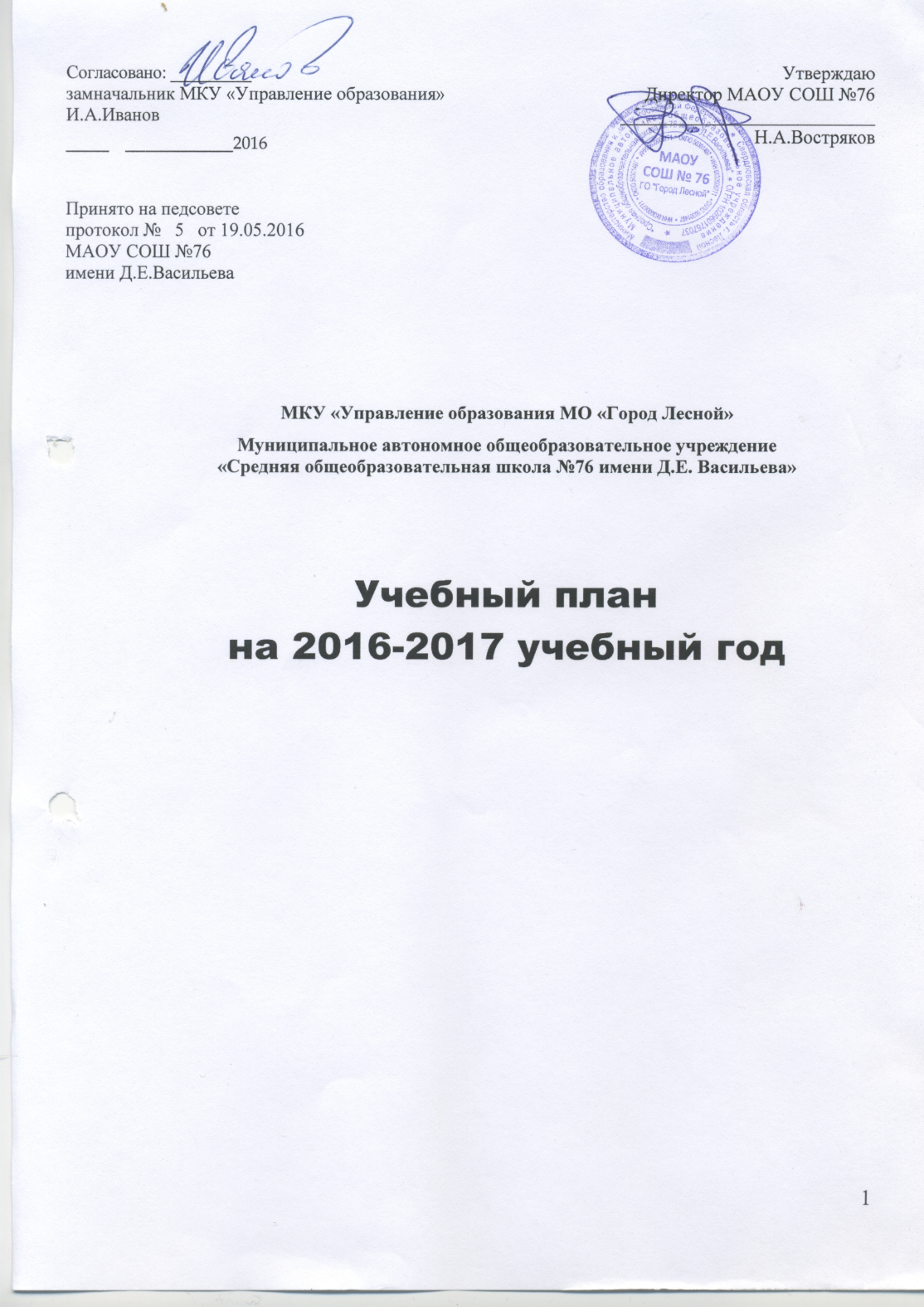 ПОЯСНИТЕЛЬНАЯ ЗАПИСКА                                        К УЧЕБНОМУ ПЛАНУАнализ реализации школьного учебного плана за 2015-2016 учебный годФедеральный компонент школьного учебного плана (далее ШУП) в 2015-2016 учебном году реализован полностью. Реализация ШУП осуществлялась на основе поиска оптимального технологического режима организации образовательной деятельности, внедрения  информационно-коммуникационных и личностно ориентированных технологий. В связи с реализацией  ФГОС начального общего и основного общего образования (5-6 класс) было организовано информационное и научно-методическое сопровождение, сформирована модель внеурочной деятельности с учётом пожеланий родителей и обучающихся. При её организации использовались возможности школы, городских учреждений дополнительного образования, учреждений культуры и спорта.Результаты итоговой аттестации обучающихся 1-4 классов       В ООП НОО предусмотрены три вида результатов: предметные, метапредметные и личностные. Предметные результаты освоения учащимися ООП за 2015-2016 учебный год традиционно оценивались при проверке уровня овладения читательскими навыками  и  в ходе итоговых контрольных работ по русскому языку и математике. Русский языкВ 2016-2017 учебном году  всем учителям необходимо продолжить работу по формированию орфографических навыков обучающихся путём планомерного списывания  текстов по чёткому алгоритму; формировать действие самоконтроля и самооценки обучающихся; привлекать для методической консультативной работы с учителями логопедаМатематика  В следующем учебном году следует спланировать индивидуальную и групповую работу  по ликвидации обнаруженных пробелов в знаниях. Особое внимание уделить отработке вычислительных навыков во всех параллелях первого уровня.  Предусмотреть тематический контроль по линии ШМО  в следующих направлениях:2 классы - умение сравнивать числа и величины;3 классы - устное сложение и вычитание, геометрические построения;4 класс - устные и письменные вычисления многозначных чисел.Читательские навыкиХорошо развитый навык чтения формирует не только речевую и умственную деятельность школьников, но и общеучебные умения, соответствующие новому стандарту. Без качественной техники чтения, без выполнения норм чтения обучающиеся не могут усваивать учебную информацию на требуемом уровне и повышать результаты обучения. Сравнительные данные по основным параметрам оценки читательских навыков младших школьников за три года представлены в диаграммах. Видно, что данные метапредметные умения формируются на традиционно хорошем уровне.   Учителям 1-4 классов необходимо продолжать работать над безошибочностью чтения, т.к. 32% детей при чтении продолжают допускать ошибки. На конец учебного года большинство обучающихся 1-4 классов владеет техникой чтения на должном уровне (99%), причем 86% детей читают со скоростью выше нормы.Выпускники начальной школы впервые принимали участие во Всероссийских проверочных работах (далее – ВПР) - новой процедуре оценки качества общего образования. Проведение ВПР направлено на обеспечение единства образовательного пространства Российской Федерации и поддержки введения Федерального государственного образовательного стандарта за счет предоставления образовательным организациям единых проверочных материалов и единых критериев оценивания учебных достижений. Анализ результатов ВПР (статистические данные по отметкам)Русский язык При проведении независимой экспертизы знания учеников 4-х классов анализировались по 16 позициям. По всем позициям результаты ОО выше, чем по области и РФ. Из 103 выпускников начальной школы 1 человек получил «3», качество – 99%.МатематикаТаким образом, налицо высокий уровень реализации ООП НОО и качества преподавания учителей выпускных 4-х классов С.А. Устиновой, О.А. Чапли, В.П. Зюзь, С.А. Чернышевой.Оценка достижения планируемых результатов учеников начальной школы по междисциплинарной программе формирования универсальных учебных действий традиционно проводилась в ходе комплексных контрольных работ. Тексты работ и формы их анализа были предложены ИМЦ УО.В целом 96% обучающихся 1-3 классов справились с предложенными работами, 37%  - на повышенном уровне. График показывает количество детей, справившихся с работой на повышенном и базовом уровне по классам. По сравнению с прошлым учебным годом результаты стабильны. Разница составляет (+ -) 4%. Можно сделать вывод, что программа формирования УУД выполнена на 96%. Выполнение заданий комплексной работы позволило учителям выявить - несоответствия в качестве освоения каждого универсального действия метапредметного уровня индивидуально у всех учеников; - получить количественную оценку не только уровня сформированности отдельных действий, но и степень развития метапредметных результатов каждого ученика в течение всех лет обучения; - реализовать индивидуальный подход в организации процесса освоения метапредметных результатов на уроках и во внеурочной деятельности; - добиться достижения требуемого результата за счѐт своевременной коррекции. ШМО учителей начальной школы в 2016-2017 учебном  году целенаправленно работать  над выявленными проблемами для выполнения программы формирования УУД на 100%.Внеурочная деятельность представлена курсами «Основы проектной деятельности», «Комплексная работа с текстом» и МДО во 2 «А» классе. Результативность внеурочной деятельности обучающихся была отслежена в ходе проведения классных, школьной, городской, региональной и Всероссийских НПК.  Удовлетворённость курсом МДО подтверждается 100% выбором детей и родителей этого курса на следующий учебный год.Часть учебного плана 1-4 классов, формируемая участниками образовательных отношений, обеспечивала реализацию образовательных потребностей и запросов обучающихся и их родителей (законных представителей). Объем части, формируемой участниками образовательного процесса, во 2-3 классе составлял 3 часа в неделю, в 4-ом – 2 часа при шестидневной учебной неделе.Данные часы были переданы   - на увеличение количества часов предмета «Русский язык и литературное чтение»: курс «Комплексная работа с текстом» во 2-4 кл., позволяющий формировать ключевые умения работать с текстом, осуществлять системный подход к изучению языка, прослеживать межпредметные связи; курс «В мире книг» во 2-3 классах, который расширяет и углубляет учебный материал, позволяет развить коммуникативные навыки, информационные компетенции, логическое и креативное мышление;- на увеличение количества часов предмета «Математика» образовательной области «Математика»: курс «Логика, информатика, математика» во 2-4 классах, позволяющий развивать познавательные способности детей, формировать нестандартное мышление, обеспечивать комплексное развитие различных видов памяти, внимания, воображения; Итоги реализации ФГОС в 5-6 классах. Обязательная часть школьного учебного плана 5-6 классов в составе учебных предметов обязательных предметных областей реализована в полной мере. Успешно реализована часть учебного плана, формируемая участниками образовательного процесса, -  «Информатика» (1ч. в 5-6 кл.),  «Основы гигиены младших школьников» (0,5 ч. в 5 кл.) и ОБЖ (0,5 ч. в 5 кл. и 1 ч. в 6 кл.), «Основы астрономических знаний» (1ч. в 6 кл.), «Основы проектной деятельности» (0,5ч. в 5-6 кл.), «Мирный атом» (в 5Б кл.), «Основы создания школьной газеты» (0,5 ч. в 6 кл.), «Обществознание» (1ч. в 5 кл.), «Биология» (1 ч. в 6 кл.)  Данные курсы обеспечили реализацию удовлетворения и развития широких познавательных интересов, развития способностей к самостоятельному познанию и обучению,  формирования исследовательской готовности, проектных умений, навыков саморегуляции, а также интересы ОУ, соотнесённые с целью и задачами Основной образовательной программы. Внеурочная деятельность в 5 классах была организована по пяти основным направлениям развития личности, что обеспечило максимальное удовлетворение индивидуальных  потребностей и возможностей, развитие  и стимулирование которых обеспечивается в рамках базового образования. При организации внеурочной деятельности главным образом были  использованы возможности городских учреждений дополнительного образования, культуры и спорта.Кроме указанных выше форм, внеурочная деятельность осуществлялась  классными руководителями и учителями-предметниками посредством организации проектной деятельности,  экскурсий, альтернативных  предметных олимпиад, научно-практических конференций, творческих конкурсов, интеллектуальных турниров, спортивных мероприятий,  экспедиций, образовательных поездок, общественно полезных социальных и творческих практик, тематических мероприятий и  лагерных смен.Промежуточная и итоговая аттестация в 5-6 классах содержала несколько форм  внутришкольной оценки качества образования, что  позволило провести комплексное  оценивание  результатов: Результаты мониторинга УУД учеников 5-6-х классов5 класс   6 класс                                       Вариативная часть  школьного учебного плана (далее КОУ) основного общего и среднего общего образования  была сформирована в соответствии с РК (НРК) основного общего и среднего  общего образования Свердловской области, Программой развития и Образовательной программой школы, социальным заказом родителей и образовательными запросами обучающихся. Реализованы направления образования, связанные с формированием безопасного поведения и  здорового образа жизни, развитием основ коммуникативной, информационной, экономической, правовой и технологической грамотности, профессиональной ориентации. КОУ ШУП содержит отдельные курсы, ориентированные на реализацию РК (НРК):   «Речь и культура общения» (курс в 7-9 кл.),  «Культура безопасности жизнедеятельности» (5-7, 9 кл.), «Основы экономической культуры» (10-11 кл.), «Информатика» (5-9 кл), «Основы гигиены для младших школьников» (5 кл.), «Профилактика ВИЧ-инфекций» (9 кл.), «Основы профессионального самоопределения» (10 кл.), «Основы графической грамотности», «Основы бытовой химии», «Культура питания», «Основы правовой культуры», «Основы потребительской культуры», «Деревообработка», «Психологический практикум».На основе анкетирования обучающихся и родителей и в целях сохранения преемственности между ступенями обучения предметы ФК учебного плана были дополнены часами КОУ  - курсами, поддерживающими и  расширяющими программный материал по предметам: литература (10-11 кл.), русский язык (7кл.), математика (7-11кл.), география (6 кл.), биология (6 кл.), физика (7-8 кл.).  В 8-9-х классах в рамках часов технологии была организована предпрофильная подготовка. Обучающимся были представлены на выбор элективные курсы, имеющие предметный и межпредметный характер: «Основы бытовой химии», «Основы правовой культуры», «Основы потребительской культуры», «Основы здорового образа жизни», «Культура питания», «Основы графической грамотности», «Психологический практикум», «Деревообработка».Наблюдения за организацией учебой деятельности на элективных курсах, экспертиза рабочих программ и собеседование с обучающимися показали, что обучение носит практико-ориентированный характер, нацелено на освоение школьниками активных способов познавательной деятельности и на развитие  интереса к определённым сферам деятельности. Это  помогает подросткам в ситуации самоопределения. Продолжением этой работы в 10 классе служит курс «Профессиональное самоопределение», который  ведёт специалист городского центра занятости. КОУ ШУП уровня среднего ОО содержит предметные и межпредметные элективные курсы   в 10-11х классах, которые направлены  на удовлетворение  индивидуальных потребностей (углублённую подготовку по предметам) и на развитие   ключевых компетентностей старшеклассников («Основы экономической культуры», «Генетика и медицина», «Основы половой культуры», «Основы инженерной грамотности»). Эти курсы помогают успешно социализироваться в постоянно меняющемся мире, формируют практический опыт в разных сферах познавательной деятельности, помогают соотносить свои возможности с потребностями, развивают   умение делать осознанный выбор при самоопределении. Индивидуально-групповые занятия КОУ ШУП по математике, физике, русскому языку, информатике, биологии, химии, истории и обществознанию позволили  расширить программный материал, а также совершенствовать проектную и учебно-исследовательскую деятельность обучающихся. Анализ успеваемости за прошедший учебный год, результаты промежуточного и итогового контроля, государственной итоговой аттестации выпускников говорят о качественном усвоении программного материала и овладении практическими умениями и навыками большинством учащихся.  Сданные нормативы ГТО и данные мониторинга уровня физической подготовленности свидетельствуют о среднем уровне физического развития основного контингента обучающихся. Результаты показывают, что в  целом в образовательном процессе эффективно реализуется личностное развитие ребёнка путём включения его в различные виды урочной и внеурочной деятельности.В 2015-2016 учебном году в школе обучалось 995 человек. Среди них по итогам года обучались на «отлично» 62 (7%) ученика, на «хорошо» и «отлично» – 418 (47%).  Семь выпускников 9-х классов и 4 выпускника 11-х классов школы получили аттестаты с отличием.Результаты итоговой аттестации начальной школы.Результаты государственной итоговой аттестации выпускников основной и средней школы.9класс.Обучающиеся 9-х классов в составе 103 человек были допущены к итоговой аттестации. По решению педагогического совета школы от 19.05.2016 протокол № 5, ученик 9г класса Идаятов Эльдар Набиевич не допущен к государственной итоговой аттестации, так как имеет годовые оценки ниже удовлетворительных по следующим предметам учебного плана: ОБЖ, физкультура, английский язык, литература, РКО, русский язык, информатика, математика, биология, обществознание, физика, химия, технология.Успешно сдали экзамены 85 обучающихся. Ученикам 9в класса Рожкову Д. и 9г класса Рязапову Д, получившим на ГИА неудовлетворительные результаты по двум обязательным учебным предметам, обучающейся 9-в класс Чернышевой Милене за нарушение порядка проведения экзамена (удалена с экзамена по литературе), а также 15 обучающимся, получившим повторно неудовлетворительный результат по математике Сибрикова Полина Дмитриевна, 9ААныгин Роман Александрович, 9ГКозлова Екатерина Александровна, 9ГПопова Юлия Сергеевна, 9ВЛитосова Анастасия Романовна, 9ГСметанин Лев Николаевич, 9ВКашлев Павел Эдуардович, 9ВШешукова Валентина Викторовна, 9АБукаринова Анастасия Викторовна, 9ВНаймушина Ольга Романовна, 9АИлясова Юлия Евгеньевна, 9ГУмрихин Антон Дмитриевич, 9ГДюльдина Анна Сергеевна, 9АПостникова Валентина Сергеевна, 9ВГребцов Николай Николаевич, 9В предоставляется право пройти ГИА по соответствующим учебным предметам не ранее 1 сентября 2016 г. в сроки и формах, устанавливаемых Порядком проведения государственной итоговой аттестации по образовательным программам основного общего образования, утвержденным приказом Министерства образования и науки Российской Федерации от 25 декабря 2013 г. № 1394 и приказом от 26.01.2016 № 35 «Об утверждении единого расписания и продолжительности проведения ОГЭ по каждому учебному предмету, перечня средств обучения и воспитания, используемых при его проведении в 2016 г. 7 выпускников окончили школу с аттестатом с отличием:33 человека имеют в аттестатах отметки «4» и «5» - 32% (35% - 2014-15, 38% -  2013-14,  59%- 2012-13): Выдано 14 грамот «За особые успехи в изучении отдельных предметов» и 5 похвальных листов «За особые успехи в учении»:Число выпускников, получивших «4» и «5» на ГИА:  Качество знаний выпускников 9-х классов по русскому языку и математике:Средний балл выполнения работы по русскому языку:9а – 3,8 (Постникова Н.А.)9б –  4,3 (Королева М.В.)9в –  4,0 (Постникова Н.А.)9г-   3,8 ( Королева М.В.)Средний балл выполнения работы по математике:9а – 3,1 (Политова О.П.) 9б – 4,1 (Колмогорова Т.М.)9в – 3,1 (Политова О.П.)9г -  2,9 (Политова О.П)Рейтинг выбора предметов выпускниками 9-х классов выглядит следующим образом:Обществознание – 78%Биология – 33%Физика – 32%химия -29%География – 8%Информатика – 8%История – 6%Английский язык – 5%Литература – 2%Ежегодно лидирующие позиции в выборе предметов для сдачи ОГЭ занимают обществознание, физика, биология.Результаты сдачи ОГЭ по предметамСредний балл сдачи ОГЭ по русскому языку, математике, обществознанию соответствуют результатам ОГЭ по городу.  По общеобразовательным предметам средний балл выше городского по истории биологии, географии, результаты ниже среднего балла по городу по предметам: литература, английский язык, химия, физика, информатика.Анализ результатов итоговой аттестации (ОГЭ) по предметам:Подводя итоги ГИА IX классов в 2016 году рано говорить о каких-либо тенденциях, но необходимо сделать глубокий анализ результатов, определить наиболее важные точки для стратегического планирования, определения оперативных мер, принятия управленческих решений. В течение ближайшего времени- целесообразно спланировать работу школьных методических объединений (ШМО), а также методическую работу с педагогами; - продолжить мониторинг результатов освоения обучающимися основных образовательных программ, начиная с начальной школы, - разработать план мероприятий по подготовке к ГИА с включением мероприятий для учащихся, родителей, педагогов на 2016-2017 уч.г.11класс.Учащиеся 11-х классов в полном составе (52 человека) были допущены к итоговой аттестации и успешно сдали экзамены в форме ЕГЭ.  4 выпускника окончили школу с аттестатом с отличием:Результаты ЕГЭ «отличников»:20 человек имеют в аттестатах отметки «4» и «5» - 38% (32% - 2014-15, 39% - 2013-14, 59% - 2012-13):По результатам обязательных письменных экзаменов прошли минимальный порог по русскому языку и математике все выпускники.  Средний балл выполнения работы по русскому языку – 71 (67-2015) (учитель Пашкова Н.В., Покаляева С.И.), по математике П- 55 (учителя Канашевская М.С., Колмогорова Т.М.), по математике Б – 4,0  (учителя Колмогорова Т.М., Канашевская М.С.). Выдано 4 похвальных листа «За особые успехи в учении», 7 грамот  «За особые успехи в изучении отдельных предметов».Рейтинг выбора предметов выпускниками 11-х классов выглядит следующим образом:Математика Б – 85%Математика П - 79%Обществознание – 42%Физика – 42%История – 30%, Биология – 15%химия -13%литература – 10%Информатика – 4%Анг.яз. – 2%Традиционно лидирующие позиции в выборе предметов для сдачи ЕГЭ занимают обществознание, физика.Прошли минимальный порог поМатематика Б – 100%Математика П – 98%Обществознание – 91%Физика –  90 %Информатика –   100  %История –    100 %Биология – 100   %химия -    100%литература – 100%английский язык – 100%Минимальный порог обучающимися пройден по всем предметам кроме обществознания, физике. Результаты сдачи ЕГЭ по предметамАнализ результатов итоговой аттестации (ЕГЭ) по предметам Анализируя результаты, можно увидеть, что по ряду предметов (русскому языку, математикеП, химии) в школе происходит существенное повышение среднего балла ЕГЭ по сравнению с прошлым годом. Отмечается стабильность результатов по математике Б, информатике, истории.     По обществознанию, литературе, биологии, физике отмечено небольшое снижение качества.Средний балл сдачи ЕГЭ по общеобразовательным предметам в школе превышает результаты ЕГЭ по области  по русскому языку, математике Б, математике П,  по городу – по русскому языку, математике Б, математика П, истории, биологии, химии.   12 человек на итоговой аттестации получили высокие баллы (80 баллов и выше).Список выпускников 2016 года, получивших на ЕГЭ высокий балл (указываются только результаты 80 баллов и выше) по общеобразовательным предметам, в том числе, выпускников, получивших в 2016 году аттестат с отличиемВ целом подготовка и итоговая аттестация в МАОУ СОШ №76 ежегодно проходят на хорошем уровне. Результаты ЕГЭ и ОГЭ  показывают хорошую работу учителей школы. Большинство выпускников в течение последних трех лет показывают освоение базового уровня основного, среднего общего образования, достаточный уровень освоения тестовых технологий, развитые метапредметные умения, методическую и психологическую подготовленность к независимой экспертизе ЕГЭ и ОГЭ. Большую пользу принесли диагностические работы в формате ЕГЭ  и ОГЭ, элективные курсы и ИГЗ по предметам, проводимые в течение учебного года.  Они позволили выявлять пробелы в знаниях обучающихся и своевременно проводить  корректировку в планах работы с учениками. Итоговая аттестация подтверждает результаты обучения выпускников. Общая характеристика школьного учебного планана 2016-17 учебный годУчебный план МАОУ «Средняя общеобразовательная школа № 76 имени Д.Е.Васильева» является нормативным правовым актом, устанавливающим перечень учебных предметов и объем учебного времени, отводимого на их изучение по ступеням общего образования и учебным годам.Учебный план МАОУ СОШ № 76 (далее ШУП) на 2016-2017 учебный год разработан в соответствии со следующими нормативными документами: Федеральным законом «Об образовании в Российской Федерации» от 29 декабря 2012 года № 273-ФЗ;Типовым положением об общеобразовательном учреждении, утвержденным постановлением Правительства Российской Федерации от 19 марта 2001 г. № 196 (с изменениями);Приказом Министерства образования Российской Федерации от 5 марта 2004 г. № 1089 «Об утверждении федерального компонента государственных образовательных стандартов начального общего, основного общего и среднего (полного) общего образования» (с изменениями);Приказом Министерства образования Российской Федерации от 9 марта 2004 г. № 1312 «Об утверждении федерального базисного учебного плана и примерных учебных планов для образовательных учреждений РФ, реализующих программы общего образования» (с изменениями);Приказом Министерства образования РФ от 20 августа 2008 г. № 241 «О внесении изменений в федеральный базисный учебный план и примерные учебные планы для образовательных учреждений Российской Федерации, реализующих программы общего образования, утвержденные приказом Министерства образования Российской Федерации от 9 марта 2004 г. № 1312 «Об утверждении федерального базисного учебного плана и примерных учебных планов для образовательных учреждений Российской Федерации, реализующих программы общего образования»;Приказом Министерства образования РФ от 30 августа 2010г. №889 «О внесении изменений в федеральный базисный учебный план и примерные учебные планы для образовательных учреждений Российской Федерации, реализующих программы общего образования, утвержденные приказом Министерства образования Российской Федерации от 9 марта 2004 г. N 1312 «Об утверждении федерального базисного учебного плана и примерных учебных планов для образовательных учреждений Российской Федерации, реализующих программы общего образования»;Приказом Министерства образования РФ от 03 июня 2011г. №1994«О внесении изменений в федеральный базисный учебный план и примерные учебные планы для образовательных учреждений Российской Федерации, реализующих программы общего образования, утвержденные приказом Министерства образования Российской Федерации от 9 марта 2004 г. N 1312»; Приказом Министерства образования РФ от 01 февраля 2012 г. №74 «О внесении изменений в федеральный базисный учебный план и примерные учебные планы для образовательных учреждений Российской Федерации, реализующих программы общего образования, утвержденные приказом  Министерства образования Российской Федерации от 9 марта 2004 г. N 1312»;Приказом Министерства образования РФ от 5 марта 2004 г. №1089 «Об утверждении федерального компонента государственных образовательных стандартов начального общего, основного общего и среднего (полного) общего образования»;Приказом Министерства образования и науки РФ от 06 октября 2009 г. №373 «Об утверждении и введении в действие федерального государственного образовательного стандарта начального общего образования»;Приказом Министерства общего и профессионального образования Свердловской области от 05 апреля 2010 года №09-д «Об отмене приказа от 17 мая 2005 года №13-д «Об утверждении Базисного учебного плана для образовательных учреждений Свердловской области, реализующих программы начального общего, основного общего и среднего (полного) общего образования»;Информационным письмом Министерства общего и профессионального образования Свердловской области от 17.08.2011 г. № 01-01/5893 «О внесении изменений в базисный учебный план»;При формировании ШУП использованы рекомендации:МКУ «Управление образования»;  Управления по надзору и контролю в сфере образования Министерства общего и профессионального образования Свердловской области.В Учебном плане школы на 2016-2017 учебный год в необходимом объёме сохранено содержание образовательных программ, являющееся обязательным на каждом уровне обучения, обеспечивающее базовый уровень и гарантирующее сохранение единого образовательного пространства на территории РФ. Школьный учебный план сформирован согласно потребностям обучающихся и их родителей, с учетом имеющегося в ОО материально-технического, кадрового, информационного и программно-методического обеспечения;предполагает реализацию и развитие приоритетных направлений модернизации содержания образования, Стратегии 2020;направлен на повышение качества образования, уровня информационной, коммуникативной, экономической культуры, компьютерной грамотности обучающихся;направлен на формирование и развитие УУД, духовно-нравственное воспитание обучающихся начального общего, воспитание и социализацию обучающихся основного общего и среднего общего образования через урочную и внеурочную деятельность;способствует созданию условий для здоровьесбережения обучающихся в образовательном процессе, в том числе через повышение качества физической подготовки на уроках и занятиях по внеурочной деятельности.При формировании ШУП соблюдены требования нормативно-правовых документов Министерства образования и науки РФ, МО Свердловской области в части:наименования предметных курсов,перечня учебных курсов,недельного распределения учебного времени, реализации федерального компонента БУП,соблюдения принципа вариативности в части, формируемой участниками образовательного процесса.Образовательная деятельность школы направлена нареализацию ФГОС начального общего образования,реализацию  ФГОС основного общего образования (5 -7 классы),реализацию  ФГОС среднего общего образования (10 классы),реализацию ФК ГОС основного общего (8-9 классы) и среднего  общего  образования (11 классы), определяющего содержание образования и  организацию образовательной деятельности,расширение и обновление информационно-образовательной  и развивающей среды школы как средства формирования ключевых компетентностей школьников,организацию работы с обучающимися, имеющими различный уровень мотивации к учебно-познавательной деятельности,развитие проектной и учебно-исследовательской деятельности обучающихся как формы организации классно-урочной и внеурочной деятельности,развитие метапредметных умений обучающихся согласно критериям целевой программы (на 8-9, 11 класс) и программы формирования и развития УУД (1-4, 5-7, 10 классы),внедрение личностно ориентированных и информационно-коммуникационных технологий в УВП,совершенствование системы элективных курсов как средства личностного развития обучающихся,внедрение индивидуальной образовательной траектории как средства самоопределения и саморазвития ученика.В процессе реализации ШУП предусмотрена внутренняя дифференциация:элективные курсы;индивидуальные и групповые занятия;индивидуальное консультирование;обучение по индивидуальному учебному плану.Условия осуществления образовательного процессаНачало учебного года 1 сентябряОкончание учебного года для учащихся 5-8,10 классов – 31 маяОкончание учебного года для учащихся 1-4, 9,11 классов – 25 маяКоличество учебных недель в 1 классе – 33Количество учебных недель во 2-4 классе – 34Количество учебных недель в 5-8,10 классе - 35Количество учебных недель в 9,11 классе – 36 и 37 соответственно с учетом ГИА. При разработке ШУП соблюдены гигиенические требования к максимальным величинам недельной образовательной нагрузки (СанПин 2.4.2.2821-10, раздел X)<div align="center">График каникул Учреждение работает по шестидневной учебной неделе в одну смену. Продолжительность уроков для учащихся 2-11 классов - 45 минут. Первые  классы учатся по пятидневной учебной неделе, продолжительность уроков: сентябрь – декабрь 35 минут, январь – май 45 минут. Во 2- 11 классах перемены по 10-15 минут, две большие перемены по 20 минут после 2 и 3 уроков. Режим питания: 9.15 – обед для 3-4 кл., 10.15.- обед для 1-2, 5 кл., 11.20 - обед для  6-8 кл.; 12.25.- обед для 9-11 кл.  Расписание ИГЗ, кружков, секций составлено отдельно от расписания уроков. Внеурочная деятельность осуществляется во второй половине дня. Образовательный процесс обеспечивают 46 учебных кабинетов, 2 кабинета информатики,  столярная и слесарная мастерские, кабинет обслуживающего труда и кулинарии, библиотека, школьный музей, обсерватория, актовый зал, бассейн (малый и большой), зимний сад, 2 спортивных зала. На пришкольной территории расположены стадион, 2 оборудованные  спортивные площадки, полоса препятствий, автоплощадка.Количество классов - комплектов: всего  39  классовI уровень – 16 классовII уровень – 19 классовIII  уровень  - 4 классаСредняя наполняемость класса – 25 чел.Начало учебных занятий: 8.30Расписание звонков:Устранение перегрузки обучающихся: санитарно-гигиенические нормы при составлении расписания выдерживаются благодаря:смене умственной и физической деятельности;чередованию предметов практической и теоретической направленности в течение дня и недели;соответствию максимальной учебной нагрузки Базисному учебному плану;проведение динамических пауз в 1-4 классах и физминуток.Структура учебного планаПо структуре учебный план школы состоит из пояснительной записки и ряда таблиц (недельной и годовой) распределения учебных часов по классам и учебным предметам с выделением двух частей: обязательной части и части, формируемой участниками образовательных отношений в  1-7 кл, 10кл, инвариантной и вариативной в  8-9,11 кл . Обязательная и инвариантная части определяют состав учебных предметов обязательных предметных областей, реализует основное содержание образования, обеспечивает приобщение обучающихся к общекультурным и национально значимым ценностям, формирует систему предметных навыков и личностных качеств, соответствующих требованиям стандарта; реализуют федеральный компонент государственного образовательного стандарта, который обеспечивает единство образовательного пространства Российской Федерации и гарантирует овладение выпускниками школы необходимого минимума знаний, умений и навыков, обеспечивающих возможности продолжения образования.Часть, формируемая участниками образовательных отношений, и вариативная часть учебного плана определяют содержание образования, обеспечивающего реализацию интересов и потребностей обучающихся, их родителей (законных представителей), образовательного учреждения. Максимальный объем учебной нагрузки обучающихся складывается из часов обязательной части и части, формируемой участниками образовательных отношений, не превышает нормы.Учебный план школы обеспечивает реализацию программы начального, основного и среднего общего образования, направлен на формирование гармонично развитой личности, на адаптацию учащихся к условиям современной жизни.Основные цели и задачи: обеспечение всем обучающимся начального, основного и среднего общего образования на уровне федерального государственного общеобразовательного стандарта и государственного образовательного стандарта; создание условий для развития у учащихся осознанных внутренних мотивов к учению, дальнейшему самообразованию, саморазвитию, самовоспитанию; обеспечение здоровья учащихся и формирование здорового образа жизни.I уровень (1-4 классы) обеспечивает развитие учащихся, овладение ими чтением, письмом, счетом, основными умениями и навыками учебной деятельности, культурой поведения, речи, основами гигиены.II уровень (5-9 классы) обеспечивает освоение учащимися образовательных программ основного общего образования, условия становления и формирования личности обучающихся, их склонностей и интересов.III уровень (10-11 классы) обеспечивает освоение учащимися образовательных программ среднего и полного общего образования, развитие устойчивых познавательных интересов, творческих способностей, навыков самостоятельной деятельности, подготовку к профессиональной деятельности.Содержание  образования  по  уровням  образованияНачальное  общее  образованиеЦель начальной школы – создание условий для обретения обучающимися основ грамотности  и культуры отношения к миру. В ходе освоения образовательных программ при реализации учебного плана начального общего образования формируются базовые основы и фундамент всего последующего обучения:закладывается основа формирования учебной деятельности – система учебных и познавательных мотивов, умение принимать, сохранять, реализовывать учебные цели; умение планировать, контролировать и оценивать учебные действия и их результат;формируются универсальные учебные действия;развивается познавательная мотивация и интересы обучающихся, их готовность и способность к сотрудничеству и совместной деятельности ученика с учителем и одноклассниками, формируются основы нравственного поведения.Содержание образования на этом уровне реализуется преимущественно за счет введения учебных курсов, обеспечивающих целостное восприятие мира, деятельностного подхода и индивидуализации обучения по каждому учебному предмету.Учебный план НОО является важнейшим нормативным документом по введению и реализации ФГОС, гарантирует овладение обучающимися необходимым минимумом знаний, умений, навыков, которые позволят учащемуся продолжить образование на следующем уровне. Учебный план выступает одновременно в качестве внешнего ограничителя, определяющего общие рамки принимаемых решений при разработке содержания образования, требований к его усвоению и организации образовательного процесса, а также в качестве одного из основных механизмов его реализации.Учебный план начального общего образования  составлен с учетом 5-дневной учебной недели в 1-х классах и 6-тидневной учебной недели во 2-4 классах. Обучение в 1-х классах осуществляется с соблюдением следующих дополнительных требований: учебные занятия проводятся только в первую смену; используется «ступенчатый» режим обучения в первом полугодии (в сентябре, октябре - по 3 урока в день по 35 минут каждый, в ноябре - декабре - по 4 урока по 35 минут каждый; январь - май - по 4 урока по 45 минут каждый);между 2 и 3 уроками организованы 40-минутные динамические паузы.В связи с изменением Федерального перечня учебников, с 2014-2015 уч. года школой продолжается переход на УМК «Школа России». Указанный  учебно-методический комплект полностью соответствует Базисному учебному плану, имеет законченные линии с 1 по 4 класс, а также развернутое учебно-методическое сопровождение в виде рабочих тетрадей, дидактических материалов, проверочных работ, поурочных разработок, книг для чтения, электронных приложений к учебникам, словарей и других пособий.Учебный план состоит из двух частей — обязательной части и части, формируемой участниками образовательных отношений.    Обязательная часть учебного плана отражает содержание образования, которое обеспечивает достижение важнейших целей:формирование гражданской идентичности обучающихся, приобщение их к общекультурным, национальным и этнокультурным ценностям;готовность обучающихся к продолжению образования на последующих ступенях основного общего образования, их приобщение к информационным технологиям;формирование здорового образа жизни, элементарных правил поведения в экстремальных ситуациях;личностное развитие обучающегося в соответствии с его индивидуальностью.Обязательные предметные области учебного плана: филология, математика и информатика, обществознание и естествознание (окружающий мир), искусство, технология, физическая культура, «Основы религиозных культур и светской этики». Предметная область «Русский язык и литературное чтение» включает два учебных предмета: «Русский язык» (5 часов в неделю), «Литературное чтение» (4 часа). При этом собственно предметам «Русский язык» и «Литературное чтение» предшествует курс «Обучение грамоте» (9 часов в неделю). Данное количество часов определено учебными программами.Предметная область «Иностранный язык» включает учебный предмет «Иностранный язык» (2 часа). Единая цель всех филологических дисциплин на начальном этапе общего образования состоит в том, чтобы, во-первых, открыть ребёнку язык, слово, книг как предмет наблюдения, изучения и практического использования; помочь осознать себя носителем конкретного языка, получить представление о многообразии языков и возможности с помощью слова передавать и получать разнообразную информацию, а во-вторых, формировать или совершенствовать способность младшего школьника пользоваться словом как средством общения применительно ко всем четырём видам речевой деятельности.Предметная область «Математика и информатика» реализуется предметом «Математика» (4 часа в неделю). Основные задачи курса: развитие математической речи учащихся, логического и алгоритмического мышления, обеспечение первоначальных представлений о компьютерной грамотности. В процессе усвоения математического содержания ученики овладевают обобщёнными видами деятельности: анализировать, сравнивать классифицировать математические объекты; моделировать математические отношения; планировать решение задачи; строить рассуждения, аргументировать высказывания, различать обоснованные и необоснованные суждения, устанавливать причинно-следственные связи; осуществлять анализ математических объектов, выделять их признаки.Предметная область «Обществознание и естествознание (Окружающий мир)» реализуется средствами предмета «Окружающий мир» (2 часа в неделю). Его содержание носит интегративный характер, объединяя знания о природе, человеке и обществе, представляя младшим школьникам целостный и в то же время многогранный образ мира с его взаимосвязями и взаимозависимостями, формируя экологическую и культурологическую грамотность учащихся, нравственно-этические и безопасные нормы взаимодействия с окружающей природной и социальной средой.
Важнейшей составляющей курса является воспитание духовно-нравственной личности, понимающей, принимающей и действующей согласно нравственным ценностям, принятым в обществе, ценящей опыт предшествующих поколений, желающей беречь культурное и историческое наследие предков. В результате поисковой, экспериментальной, исследовательской деятельности, работы с разными источниками информации у младших школьников формируются не только предметные знания и умения, но и разные виды универсальных учебных действий.Предметная область «Технология» представлена учебным предметом «Технология» (1 час в неделю). Основная цель изучения данного предмета заключается в углублении общеобразовательной подготовки школьников, формировании их духовной культуры и всестороннем развитии личности. Его изучение способствует развитию созидательных возможностей личности, творческих способностей, изобретательности, интуиции, формированию мотивации успеха и достижений на основе предметно-преобразующей деятельности.Предметная область «Искусство» включает две дисциплины: «Музыка» (1 час в неделю) и «Изобразительное искусство» (1 час в неделю). Основные задачи:развитие способностей к художественно-образному, эмоционально-ценностному восприятию произведений изобразительного и музыкального искусства;выражение в различных видах художественно-творческой деятельности своего отношения к окружающему миру;реализация личностного творческого потенциала при решении учебных и художественно-практических задач. Предметная область «Физическая культура». Согласно СанПиН 2.4.2. 2821 – 10  проводится 3 урока физической культуры в неделю, предусмотренных в объеме максимально допустимой недельной нагрузки. Предметом обучения физической культуре в начальной школе является двигательная деятельность человека с общеразвивающей направленностью. В процессе овладения этой деятельностью укрепляется здоровье, совершенствуются физические качества, осваиваются определённые двигательные действия, активно развиваются мышление, творческие способности и самостоятельность.Предметная область «Основы религиозных культур и светской этики» (1 час в неделю в 4-х классах). Данная программа направлена на приобщение младших школьников к культурному наследию народов нашей страны, к общечеловеческим ценностям предшествующих поколений, воплощенных в религиозных верованиях, фольклоре, народных традициях и обычаях, в искусстве; воспитание духовно-нравственного гражданина России, любящего своё Отечество, способного к нравственному совершенствованию и развитию.Часть учебного плана, формируемая участниками образовательных отношений, обеспечивает реализацию образовательных потребностей и запросов обучающихся и их родителей (законных представителей).  Данные часы переданы - на увеличение учебных часов, предусмотренных на изучение учебных предметов «Русский язык» и литературное чтение» образовательной области  «Русский язык и литературное чтение»: курс «Комплексная работа с текстом» во 2-4 кл., позволяющий формировать ключевые умения работать с текстом, осуществлять системный подход к изучению языка, прослеживать межпредметные связи, выявлять и оценивать важнейшие предметные аспекты обучения и компетентность ребёнка в решении разнообразных задач; курс «В мире книг» во 2-3 классах, который расширяет и углубляет учебный материал, позволяет развить коммуникативные навыки, информационные компетенции, логическое и креативное мышление;- на увеличение количества часов предмета «Математика» образовательной области «Математика»: курс «Логика, информатика, математика» во 2-4 классах, позволяющий развивать познавательные способности детей, формировать нестандартное мышление, обеспечивать комплексное развитие различных видов памяти, внимания, воображения, способствовать развитию сенсорной и двигательной сфер ребёнка, прослеживать межпредметные связи, выявлять и оценивать важнейшие предметные аспекты обучения и компетентность ребёнка в решении разнообразных задач.  Объем части, формируемой участниками образовательного процесса, во 2-3 классе составляет 3 часа в неделю, в 4-ом – 2 часа при шестидневной учебной неделе.Под внеурочной деятельностью понимается образовательная деятельность, осуществляемая в формах, отличных от урочной. Она направлена на достижение планируемых результатов освоения основной образовательной программы начального общего образования.Цели организации внеурочной деятельности на уровне начального общего образования: обеспечение соответствующей возрасту адаптации ребёнка в образовательном учреждении, создание благоприятных условий для развития ребёнка, учёт его возрастных и индивидуальных особенностей.Внеурочная деятельность организуется по направлениям развития личности (спортивно-оздоровительное, духовно-нравственное, социальное, общеинтеллектуальное, общекультурное).Содержание занятий, предусмотренных во внеурочной деятельности, формируется с учётом пожеланий обучающихся и их родителей (законных представителей) и осуществляться в таких формах, как экскурсии, кружки, секции, круглые столы, конференции, диспуты, школьные научные общества, олимпиады, конкурсы, соревнования, поисковые и научные исследования, общественно полезные практики и т. д.При организации внеурочной деятельности обучающихся используются возможности учреждений дополнительного образования, культуры и спорта. Она тесно связана с дополнительным образованием детей в части создания условий для развития творческих интересов школьников, включения их в художественную, техническую, спортивную и другую деятельность. Основное преимущество совместной организации внеурочной деятельности заключается в предоставлении широкого выбора занятий для ребёнка на основе спектра направлений детских объединений по интересам, возможности свободного самоопределения ребёнка, привлечения к осуществлению внеурочной деятельности квалифицированных специалистов, а также практико-ориентированной и деятельностной основы организации образовательного процесса.В период каникул внеурочная деятельность продолжается в форме экспедиций младших школьников в составе школьного экспедиционного отряда, туристических экскурсий.Время, отведённое на внеурочную деятельность, не учитывается при определении максимально допустимой недельной нагрузки обучающихся. Она составляет не более 1350 ч за 4 года обучения. В первых классах на внеурочную деятельность отводится 4-5 часов в неделю, во 2-3х классах 3-4 часа. При значительной занятости детей в УДО этого достаточно.В рамках внеурочной деятельности проводятся занятия ритмикой, оздоровительным плаванием. Дополнительное интеллектуальное развитие детей осуществляется благодаря курсам «Основы проектной деятельности», «Междисциплинарное обучение» (учителя 1-4 классов). Для реализации духовно-нравственного, социального и общекультурного направлений внеурочной деятельности налажено сотрудничество с центральной и детской библиотеками, музейно-выставочным комплексом, ЦДТ, ДПЦ.Учебный план основного  общего  образованияЦелью основного общего образования является обеспечение условий для самоопределения личности, формирования адекватной мировому уровню общей культуры общества, социальных установок личности и соответствующих современному уровню знаний картины мира, которая позволяет реализовать право личности на получение среднего общего образования. В основной школе, по окончании которой учащиеся получают систему базовых знаний, определенных государственным стандартом образования, им предоставляется возможность попробовать свои силы в разных видах деятельности и областях знаний. Реализация ФГОС в  5 -7 классах. Обязательная часть школьного учебного плана 5-7 классов в составе учебных предметов обязательных предметных областей полностью соответствует базисному учебному плану.Часть учебного плана, формируемая участниками образовательных отношений,  обеспечивает реализацию интересов и потребностей обучающихся, а также интересы ОО, соотносится с целью и задачами Основной образовательной программы. Курс «Информатика» (5-6 кл.) призван обеспечить развитие информационной культуры. На решение задач приобщения обучающихся к здоровому и безопасному образу жизни направлены курсы: «Основы гигиены младших школьников» (5 кл. - 0,5 часа) и ОБЖ (5 кл. -0,5 ч., 6-7 кл. – 1 ч.).  Усилены предметные курсы: математика (6-7 кл.- 1 ч.),  физика (7 кл.- 1 ч.), (биология  (6-7 кл. – 1 ч.), география (6кл. -0,5 ч). Призван обеспечить духовно-нравственное  и гражданско-правовое развитие личности  курс «Обществознание» (5кл. – 1 ч.).   Индивидуально-групповые занятия курсов  «Мирный атом» (5А, 6Б кл.- 0,5 ч.),   «Основы проектной деятельности» (5кл. – 0, 5 ч.),  «Основы астрономических знаний» (5 кл. - 1ч.), «Основы создания школьной газеты» (0,5 ч. в 5 кл.), «Основы вокального искусства» ( 7 кл. – 1 ч.) решают задачи удовлетворения широких познавательных интересов, развития творческих способностей, исследовательской готовности  к самостоятельному познанию и обучению, проектных и исследовательских умений, навыков планирования и саморегуляции. Эти курсы направлены на работу с детьми с высокой учебной мотивацией.Курс ОРКСЭ (Основы духовно-нравственной культуры народов России) реализован полностью в 4 классе. С учетом сложившейся в стране системы подготовки обучающихся к последующему профессиональному образованию и труду, а также  с целью удовлетворения образовательных склонностей и познавательных интересов обучающихся, а также возможностей образовательного учреждения, обязательный минимум содержания основных образовательных программ по технологии изучается в рамках одного из двух направлений: «Технология. Технический труд», «Технология. Обслуживающий труд».В минимуме содержания образовательных программ по «Технологии» заложена преемственность целей и задач, решаемых на различных уровнях общеобразовательной школы. Обучение школьников начинается с формирования представлений о роли трудовой деятельности в создании объектов окружающего мира и развития мелкой моторики рук в начальной школе. Завершается в основной школе приобретением компетентности в трудовой и хозяйственно-бытовой сферах, а также компетентности в сфере профессионального самоопределения.Внеурочная деятельность в 5 классах организуется по пяти основным направлениям развития личности, что обеспечивает максимальное удовлетворение индивидуальных потребностей и возможностей, развитие и стимулирование которых обеспечивается в рамках базового образования. При организации внеурочной деятельности главным образом используются возможности учреждений дополнительного образования, культуры и спорта.Кроме указанных выше форм, организация внеурочная деятельность осуществляется классными руководителями и учителями-предметниками посредством экскурсий, олимпиад, творческих конкурсов, интеллектуальных турниров, экспедиций, образовательных поездок, общественно полезных и социальных практик, тематических мероприятий.Школьный учебный план 8-9 классов включает все учебные предметы, определенные инвариантной частью БУПа.Часы Регионального (НРК) компонента и компонента образовательного учреждения (по выбору родителей, учащихся, педагогов) выделены на курсы, поддерживающие базовые предметы и расширяющие программный материал по предметам ФК ШУП. Овладение русским языком как средством общения способствует эффективному речевому взаимодействию, развитию духовно-нравственного и творческого потенциала личности, потребности в речевом самовыражении и самосовершенствовании обучающихся, поэтому дополнительные часы КОУ выделены в 8-9 классах на курс «Речь и культура общения» (1час в неделю). Кроме того помогают преодолеть проблемы снижающейся грамотности школьников и дают дополнительное время для тщательной работы над грамотностью и развитием речи обучающихся ИГЗ «Трудные случаи орфографии». На математику в 8 и 9-м классах к 5 часам федерального компонента добавлен 1 час  из КОУ в соответствии с  программой Ш.А.Алимова и Л.С. Атаносяна. Кроме этого, 0,5 час ИГЗ в 8-9 кл. будет использован как практикум для решения сложных задач по математике.На физику  в 8-м классе к 1часу федерального компонента добавлен 1 час из КОУ в целях реализации Программы подготовки Уральской инженерной школы.На основании «Методических рекомендаций по организации учебного процесса в общеобразовательных учреждениях по курсу ОБЖ за счет времени вариативной части базисного учебного плана» (письмо от 27.04.2007 № 03-898), с  целью более основательного и последовательного изучения вопросов, связанных с обеспечением безопасности личности, общества и государства в повседневных условиях, в опасных и чрезвычайных ситуациях природного, техногенного и социального характера, в вариативной части учебного плана за счёт часов КОУ выделен 1 час в 9 классах  на предмет «Основы безопасности жизнедеятельности».На основании письма Минобразования РФ от 12.08.2002 г. № 13-51-99/14 «О введении третьего дополнительного часа «Физической культуры» в общеобразовательных учреждениях Российской Федерации», с  целью укрепления здоровья учащихся, формирования привычки к здоровому образу жизни,  третий  час физкультуры  использован для реализации модуля – «Спортивные игры и русские народные подвижные игры». Уроки физкультуры ориентируют учащихся на сдачу норм ГТО.В 8 классе (1 час) во втором полугодии и 9 классах (2 часа) в течение учебного года часы КОУ  «Технологии» используются для организации предпрофильной подготовки.  Программы предметных, межпредметных  и ориентационных курсов предлагают выход за рамки традиционных учебных предметов. На уроках предпрофильной подготовки предусматривается деление классов на группы. Обучение осуществляется на базе школы через элективные курсы по выбору обучающихся. Цель предпрофильной подготовки – оказание информационной, психологической и педагогической поддержки подросткам в самоопределении, в проектировании путей продолжения образования. Содержание курсов направлено на приобретение учениками практического опыта  для  последующего образовательно-профессионального и личностного самоопределения и успешной социализации. Каждое  полугодие ученики меняют элективный курс. Это позволяет ученикам попробовать себя в разных сферах деятельности, получить новые знания и опыт, соотносить свои способности и возможности, развить ключевые компетентности. Обучающимся 8-9 классов предложены элективные курсы: «Деревообработка (мальчики)», «Художественно-прикладное творчество (девочки)», «Основы бытовой химии», «Основы правовой культуры», «Основы потребительской культуры», «Культура питания», «Основы правовой культуры», «Основы здорового образа жизни».Таким образом, учебный план основной школы составлен с учетом решения задачи формирования социальной зрелости и социальной компетентности личности, а также с учетом создания максимально благоприятных условий для развития индивидуальных способностей и интересов обучающихся.Среднее   общее образованиеСредняя школа ориентирована на достижение выпускниками уровня зрелости, достаточного для самоопределения и самореализации в сферах межличностных и социальных отношений. Получение этого результата обеспечивается сбалансированным изучением гуманитарных и естественнонаучных дисциплин.ШУП для 10-11 классов обеспечивает среднее общее образование как завершающую ступень общего образования и направлен на приобретение функциональной грамотности и социальной адаптации обучающихся, содействует их общественному и гражданскому самоопределению. ШУП третьего уровня составлен на основе Федерального базисного учебного плана.  При  его  разработке  учитывались  региональные  особенности  и  специфика  образовательного  процесса  в  школе.Содержательное  наполнение  вариативной  части  учебного  плана  старшей школы сформировано  с учетом  направленности профильного обучения. Учебный  план  10-11 классов   предусматривает  дальнейшее  развитие  индивидуализации  обучения,  самоопределения  и  самореализации  личности,  обеспечивает  права  граждан  на  качественное  образование. Учебный план для классов III уровня рассчитан на шестидневную учебную неделю. В 10–11 классе система промежуточной аттестации проводится по полугодиям. В 11 классе государственная итоговая аттестация за курс среднего общего образования  является обязательной. 11А и 11Б классы общеобразовательные. 10А и 10Б в пилотном введении ФГОС СОО.В период пилотного введения ФГОС СОО вводится понятие «эффективный учебный план» как механизм реализации Основной образовательной программы среднего общего образования. Эффективный учебный план является переходным учебным планом от федерального компонента среднего (полного) общего образования к ФГОС среднего общего образования и обусловлен как недостаточной обеспеченностью ФГОС СОО учебной и учебно-методической литературой (в частности, отсутствием Примерной основной образовательной программы СОО, учебников и учебных программ по интегрированным учебным курсам), так и необходимостью сохранить преемственность в программах основного и среднего общего образования в обучении учеников 10 - 11 классов, не обучавшихся в основной школе по новым образовательным стандартам. Эффективный учебный план построен на принципе интеграции общего и дополнительного образования.Эффективный учебный план обеспечивает реализацию обязательной части основной образовательной программы и части, формируемой участниками образовательных отношений, включая внеурочную деятельность.Эффективный учебный план МАОУ СОШ №76 направлен на решение следующих задач:осуществление качественного перехода на выполнение требований ФГОС среднего общего образования;обеспечение профильного обучения в соответствии с выбором учащихся;реализация программ базового и углубленного изучения учебных предметов в соответствии с выбором учащихся;интеграция урочной и внеурочной деятельности;достижение учащимися глубоких знаний по предметам, развитие умений интегрировать знания смежных областей научного познания;получение старшеклассниками качественного современного образования, позволяющего занимать осмысленную, активную и деятельную жизненную позицию;социальное и профессиональное самоопределения старшеклассников.Учебный план обеспечивает:выполнение лицензионных и аккредитационных условий школы как образовательного учреждения, обеспечивающего дополнительную подготовку по предметам естественно-научного и социально-экономического профилей;реализацию прав обучающихся на выбор профиля обучения;•	реализацию прав обучающихся на выбор базового или углубленного уровня изучения учебных предметов;•	формирование информационно - методологической культуры школьников через разработку и защиту индивидуальных проектов;формирование у обучающихся целостной картины мира на основе глубоких и всесторонних знаний основ наук, достижений общекультурной компетентности по предметам и взаимосвязи между ними;социализацию обучающихся, формирование основ взаимодействия учеников с социумом и окружающей средой через социальные практики;совершенствование содержания образования и технологий обучения естественно-научного и социально-экономического профилей в группах физико-математического, химико-биологического, социально-экономического направлений;обучение по двум профилям в рамках одного класса;разработку и реализацию обучающимися индивидуальных образовательных программ и учебных планов;совершенствование системы оценки образовательных результатов (образовательные сессии, портфолио, зачетные недели и др.)создание условий, обеспечивающих выявление и развитие одаренных детей, реализацию их потенциальных возможностей;осуществление индивидуального подхода к обучающимся;самоопределение и самореализацию учащихся, подготовку к осознанному выбору профессии;совершенствование традиций исследовательской деятельности обучающихся, внедрение проектно-исследовательской технологии обучения;выполнение гигиенических требований к условиям обучения и сохранения здоровья
обучающихся, установленных СанПиН 2.4.2.2821-10.При конструировании учебного плана выдержаны следующие основные требования:наполнение и соотношение основных составных частей учебного плана (обязательные учебные предметы; учебные предметы по выбору из обязательных предметных областей; дополнительные учебные предметы, курсы по выбору и общие для включения в учебные планы учебные предметы;изучение учебных предметов на базовом или углубленном уровне;целостность и полнота (необходимость и достаточность компонентов учебного плана, их внутренняя связь и взаимообусловленность);интеграция урочной и внеурочной деятельности;современность (соответствие реальному времени, отсутствие перегрузки обучающихся);обеспеченность ресурсами (наличие высококвалифицированного педагогического коллектива, программно-методического обеспечения, материально-технических условий).Обучение обучающихся в первую смену предоставляет возможности организации внеурочной деятельности.Целью эффективного учебного плана является создание организационно-педагогических условий для реализации модели старшей профильной школы, соответствующей требованиям ФГОС СОО и позволяющей получить результат обучения по программам среднего общего образования, достаточный для дальнейшего самоопределения выпускников в современном обществе.Структура учебного плана и требования ФГОС к изучению учебных предметов выполняются в полном объеме: учебный предмет «математика: алгебра и начала математического анализа, геометрия» во всех профилях изучается на углубленном уровне (6 часов), все остальные обязательные учебные предметы, общие для всех профилей, изучаются на базовом уровне;учебные предметы по выбору из обязательных предметных областей изучаются на базовом или углубленном уровне в соответствии с профилем, включены предметы из всех образовательных областей,общее число обязательных учебных предметов, общих для всех профилей, и предметов по выбору из обязательных предметных областей более 9, что соответствует требованиям ФГОС;профили обучения соответствуют ФГОС: естественно-научный и социально-экономический, в целях сохранения преемственности углубленного изучения учебных предметов в основной школе и с учетом индивидуального выбора обучающихся внутри профиля происходит деление на группы;в соответствии с требованием стандарта в каждой профильной группе профильные предметы изучаются на углубленном уровне, есть предметы, сопутствующие профилю, из обязательных предметных областей по выбору обучающихся:физико-математическая группа: математика: алгебра и начала математического анализа, геометрия; физика на углубленном уровне;химико-биологическая группа: математика: алгебра и начала математического анализа, геометрия; химия, биология на углубленном уровне;социально-экономическая группа: математика: алгебра и начала математического анализа, геометрия; обществознание и экономика на углубленном уровне;дополнительным учебным предметом во всех профилях является «Проектная деятельность», «Основы профессионального самоопределения», «Предметная лаборатория»;общее количество часов во всех профильных группах не превышает 37 недельных часов;при проведении учебных занятий по английскому языку, технологии, физике, химии, биологии, информатике, физической культуре, дополнительным учебным предметом «Проектная деятельность», «Основы профессионального самоопределения», «Предметная лаборатория» (во время проведения практических занятий) осуществляется деление классов на две группы при наполняемости не менее 24 человек в классе;для выполнения индивидуального проекта, социальных практик отведены часы внеурочной деятельности. Для всех учащихся выполнение индивидуального проекта обязательно.Ядром образования являются предметы углубленного изучения, определяющие специализацию каждого профиля. Предметы базового уровня обеспечивают завершение общеобразовательной подготовки, овладение общекультурными и национально значимыми ценностями формирования личностных качеств и в большей мере является поддержкой специфики профильного обучения.Естественнонаучный профиль представлен физико-математической и химико-биологической группами.Физико-математическое профильное образование обеспечивает фундамент естественнонаучного образования, освоение философии естествознания и научно - технического прогресса, а также обеспечивает овладение математическим методом познания и преобразования мира, создания и применения инструментария для осуществления продуктивной деятельности человека, формирование алгоритмического и логического мышления для восприятия и интерпретации разнообразной социальной, экономической, политической информации. Углубленное изучение математики и физики обеспечивает знание законов и логических форм мышления; формирует навыки и умения, необходимые для реализации полученных знаний на практике и в повседневной деятельности; развивает интеллектуальную и поисковую активность обучающихся, воспитывает познавательный интерес к любой интеллектуальной деятельности.Химико-биологическое профильное образование обеспечивает познание законов веществ и живой природы в материальной и практической деятельности человека, формирование системы естественнонаучных знаний о законах окружающего мира и живой природы как компонентах общечеловеческой культуры, оптимальных отношений человека и природы, биосферного мышления, гуманистического отношения к веществу и живой природе как объекту и сфере собственной практической деятельности; осознание экологических проблем жизни как величайшей ценности.Социально-экономический профиль обеспечивает дополнительную (углубленную) подготовку по математике, экономике и обществознанию. Математико-экономическое образование обеспечивает формирование экономической культуры как одной из основ мировоззрения современного человека, качеств личности, мышления и нравственного поведения. Целью экономического образования является формирование экономического мышления и навыков рационального экономического поведения, создание предпосылок для профессиональной ориентации и последующего профессионального обучения, эффективной практической деятельности в различных отраслях народного хозяйства и мирового сообщества. Углубленное изучение математики в данном профиле направлено на формирование качеств мышления аналитической деятельности, умений математической интерпретации экономических процессов.Внеурочная деятельность определяет новые формы деятельности обучающихся, отличные от урочной, и состоит из следующих компонентов:внеурочные занятия в соответствии с профилем обучения;социальные практики – предметные лаборатории;разработка и защита индивидуального проекта.Предметные лаборатории направлены на получение интегрированных знаний о современной науке и перспективах ее развития, формирование научного мышления и осознания того, что научные открытия, решение технических проблем происходит на стыке естественных наук, на развитие инженерного мышления. Занятия проводятся в отличных от уроков формах на базе высших учебных заведений МИФИ г. Лесного, УРГПУ г. Екатеринбурга, комбината ЭХП.Индивидуальный проект (ИП)Выполнение индивидуального проекта обязательно для каждого ученика. Индивидуальный проект направлен как на расширение академических рамок обучения, на применение знаний в реальных жизненных ситуациях, так и на создание условий для социального становления и саморазвития обучающихся. Индивидуальный проект - предпрофессиональная проба старшеклассника в одной из сфер и типов человеческой деятельности, который может быть осуществлен в разных формах и представлен для публичной защиты как доказательство осмысленного самоопределения старшеклассника.Индивидуальный проект выполняется обучающимся самостоятельно при тьюторском сопровождении по выбранной теме в рамках одного или нескольких изучаемых учебных предметов, курсов в любой избранной области деятельности (познавательной, практической, учебно-исследовательской, социальной, художественно-творческой, иной).На основе выбора профиля обучения, предметов углубленного изучения, темы и формы индивидуального проекта, объекта социальной практики каждый обучающийся 10 класса разрабатывает и в течение двух лет реализует Индивидуальную образовательную траекторию (ИОТ).Индивидуальная образовательная траектория формируется обучающимся с тьюторской поддержкой в сентябре 10-го класса, согласовывает с родителями, утверждается директором. ИОТ состоит из следующих модулей:образовательный маршрут (планирование профессионального образования);индивидуальный учебный план (предметы базового и углубленного изучения);тема и форма индивидуального проекта;профессиональная проба в социальной практике;дополнительная образовательная деятельность, самореализация в творчестве, спорте.Основные результаты реализации ИОП:освоение программ базового и углубленного изучения на уровне требований ФГОС;готовность к государственной итоговой аттестации по программам среднего общего образования;навыки индивидуального образования и самообразования, опыт планирования, проектирования и программирования собственного образовательного маршрута;социально-коммуникативные, предпрофессиональные компетенции, готовность к продолжению образования.Контроль и оценивание реализации учебного планаОбязательные учебные предметы, общие для всех профилей, учебные предметы по выбору из обязательных предметных областей, дополнительные учебные предметы по выбору оцениваются по пятибалльной системе с выставлением полугодовых и годовых отметок, которые фиксируются в классном журнале. Оценивание проводится учителем в соответствии с учебной программой по предмету.Дополнительные учебные предметы по выбору обучающихся оцениваются безотметочно и фиксируются в журналах факультативных занятий.Административному контролю подлежат русский язык как предмет для обязательной сдачи ЕГЭ, предметы углубленного изучения и метапредметные умения и навыки обучающихся. Контроль осуществляется в рамках зачетных сессий. Цель зачетных сессий - установление фактического уровня теоретических знаний по предметам учебного плана базового и углубленного уровня изучения, практических умений и навыков, соотнесение этого уровня с требованиям ФГОС СОО. В течение учебного года проводится три зачетные сессии:зачетная сессия в сентябре - входная диагностика по русскому языку и по математике в классах, по предметам углубленного изучения в соответствии с профилем комплексная стартовая диагностика сформированности УУД;зачетная сессия в декабре - контроль промежуточных результатов по русскому языку, математике для всех профилей и по предметам углубленного изучения по выбору учащихся;зачетная сессия в апреле - контроль промежуточных результатов по русскому языку, математике, по предметам углубленного изучения в соответствии с профилем, комплексная итоговая диагностика сформированности УУД.В течение учебного года проводятся тренировочные и диагностические работы телекоммуникационной системы СтатГрад в соответствии с графиком.Оценивание индивидуального проекта старшеклассников проводится в режиме мониторинга, предметом оценки являются не только результат работы, но и процесс, т.е. отслеживается формирование навыков самостоятельной учебно-исследовательской деятельности. Этапы оценивания:сентябрь 10 класса - осознанность и реалистичность темы проекта, плана его реализации;январь 10 класса - промежуточные результаты исследования (цели, задачи проекта, изученная литература, направленность практической части);май 10 класса - предварительная защита проекта, степень осознанности необходимых корректировок.Оценивание проекта осуществляется в соответствии с Положением об индивидуальном проекте обучающегося МАОУ СОШ №76Результативность социальной практики учащихся оценивается в соответствии с Положением о социальных практиках (профессиональных пробах) обучающихся в МАОУ СОШ №76.Результаты дополнительного образования старшеклассников фиксируются в портфолио.Компетентностный, деятельностный подход к среднему общему образованию позволяет приблизить организацию оценивания реализации учебного плана в старших классах к вузовской, сохранив преемственность с основным общим образованием. Эффективный учебный план среднего общего образования, основанный на интеграции урочной и внеурочной деятельности, реализуется в период пилотного введения ФГОС СОО и может корректировать по окончании учебного года в связи с публикацией новых нормативных документов, сопровождающих ФГОС (Примерная основная образовательная программа, программы по предметам, примерный учебный план)В составе учебных предметов общеобразовательных 11А и 11Б классов изучаются:1. интегрированный учебный предмет «Естествознание» не изучается, так как все три учебных предмета естественнонаучного цикла («Физика», «Химия» и «Биология») изучаются на базовом уровне;2. интегрированный учебный предмет «Обществознание» на ступени среднего (полного) общего образования на базовом уровне включает разделы «Экономика» и «Право», которые преподаются в составе данного предмета.  На его изучение отводится 70 часов (10 класс) и 68 часов (11 класс) в расчёте 2 часа в неделю,3. реализация стандарта по предмету «История» осуществляется в рамках двух предметов «История России» и «Всеобщая история».  За счет часов КОО учащимся предоставлена возможность выбора элективных курсов. Важной задачей элективных предметов является создание условий для осознание подростками возможностей и способов реализации выбранного жизненного пути, а также для формирования предметных и метапредметных компетенций обучающихся. Таким образом, при формировании учебного плана для 10-11 классов включены элективные курсы, направленные на расширение знаний по предметам, входящим в базисный учебный план школы: Межпредметные элективные курсы -  это курсы, интегрирующие знания учащихся о природе и обществе. Надпредметные курсы включают предметы, которые не входят в базисный учебный план.Прикладные элективные курсы имеют своей целью обеспечить знакомство обучающихся с важнейшими способами применения знаний на практике, развитие их интереса к современной профессиональной деятельности (социальная практика).Элективные курсы позволяют удовлетворить познавательные интересы обучающихся. Содержание курсов направлено на приобретение учениками практического опыта для последующего образовательно-профессионального и личностного самоопределения и успешной социализации, оказание информационной и педагогической поддержки подросткам в проектировании путей продолжения образования.Кроме этого, старшеклассникам предоставлена возможность выбора элективных курсов предметной направленности.Элективные курсы на 2016-17 учебный год.10-11 класс.Часы КОО 11 класса (по запросам родителей и обучающихся) выделены на курсы, поддерживающие базовые предметы и расширяющие программный материал по предметам ФК ШУП – литература, математика, технология (час в неделю).  В 11 классах для повышения информационной и коммуникативной культуры обучающихся добавлены часы КОО ШУП на реализацию предметов НРК «Речь и культура общения» и «Информатика и ИКТ».Выделен дополнительно в 11 классах час КОО на литературу – предмет, решающий задачи развития духовно-нравственного потенциала личности и общей культуры обучающегося. Часы будут использованы на внеклассное чтение (перечень рекомендуемых для чтения школьников «100 лучших книг»).В целях успешной социализации и самоопределения старшеклассников в 10 классе выделены часы КОО ШУП на курс «Профессиональное самоопределение», который ведёт специалист-психолог городского центра занятости.Третий час физкультуры на старшей ступени представлен модулями: фитнесс и аэробика для девушек, силовая гимнастика и спортивные игры для юношей.Час КОО добавлен на технологию. Учащиеся 10 и 11 классов проходят обучение разным специальностям на базе школы № 62 согласно договора о сетевом взаимодействии ОУ.По окончании учебного года все юноши 10 класса проходят обязательные для всех военно-полевые сборы.Возможности для развития интеллектуального и творческого потенциала учащихся предоставляют кружки, спортивные секции, учебные лаборатории и детские объединения: Ландшафтная архитектураБиолабораторияСпортивно-оздоровительный комплексШкольная газетаТанцевальный кружокЭколого-экспедиционный отрядВолонтёрское движениеНаучное общество учащихся «ЭКО»Астрономическая лабораторияШкольный музей.     ШУП призван выполнить идею сочетания целей участников образовательного процесса, общества и государства в области образования.Поэтому учебный план нашего образовательного учреждения направлен нареализацию приоритетных направлений Образовательной программы школы;обновление и развитие содержания образования и форм урочной и внеурочной деятельности;формирование  духовного  мира личности,  ценностные  ориентации,  мировоззренческие  представления,  общую  культуру,  развитие  интеллектуальных  и  творческих  способностей  детей;подготовку  личности обучающегося  к успешному  самоопределению  и  самореализации  в  основных  сферах  жизнедеятельности:  трудовой,  общественной,  образовательной,  досуговой,  семейно-бытовой.Заместители директора по УВР                          Семяшкина О.С.                                                                                Королёва Н.А.Учебный план начального общего образования2015-2016 уч. годУчебный план начального общего образования2015-2016 уч. годМодель внеурочной деятельности учащихся МАОУ «Средняя общеобразовательная школа №76» в 2016-2017  учебном годуСотрудничество на основе безвоздмездных договоров с МВК, Центральной городской библиотекой имени П.П.Бажова, Городской Детской библиотекой имени А.Гайдара, ДМШ, МЧСУчебный  план основного общего образования (ФГОС)на 2016-17 учебный год5 классыУчебный план основного общего образования (ФГОС) на 2016-17 учебный год6 классыУчебный план основного общего образования (ФГОС) на 2016-17 учебный год7 классыУчебный  план основного общего образования (ФГОС) на 2016-17 учебный год(5-7 классы)Недельный учебный план основного общего образования (ФГОС)(максимальный в расчете на 6020 часов за весь уровень образования)Модель внеурочной деятельности учащихся 5-7 классовМАОУ «Средняя общеобразовательная школа №76»в 2016-2017 учебном годуУчебный планосновного общего образования  на  2016-2017 учебный год (ГОС)(8-9 классы)Учебный план по организации предпрофильной подготовкиМАОУ «Средняя общеобразовательная школа №76»на 2016 -2017 учебный годПеречень ИГЗна 2016-2017 уч.г.Учебный план 10 а классасреднего общего образования/ФГОСна 2016-2017 учебный год* Тематика и график проведения предметных лабораторий представлен в приложении 1Учебный план 10 б классасреднего  общего образования/ФГОСна  2016-2017 учебный год* Тематика и график проведения предметных лабораторий представлен в приложении 1Учебный плансреднего общего образованияна 2016-2017 учебный год*Перечень элективных курсов представлен в приложении 2 Приложение 1Тематика и график проведения предметных лабораторий.Лабораторный практикум по физике. 10 классЛабораторный практикум по математике«Решение уравнений и неравенств с параметром».10 классЛабораторный практикум по химии«Получение и химические свойства основных классов органических и неорганических соединений»10 - 11 классПредметная лаборатория по биологии «Современная ботаника». 10 класс.Предметная лаборатория по экономике и обществознанию10 класс Весь лабораторный практикум проводится на базе ТНИЯУ МИФИ во внеурочное время.Приложение 2Элективные курсы на 2016-17 учебный год.10-11 класс.Параметры анализа1-е кл.2-е кл.3-и кл.1- 3кл.% выполнения работы96%94%95%95%% качества выполнения 83%67%79%76%Средний балл3,9 б.4б. Параметры анализа1-е кл.2-е кл.3-и кл.1-3 кл.% выполнения работы99%96%89%95%% качества выполнения 88%81%78%82%Средний балл4,2 б.4,1 б.ООКол-во уч.Распределение баллов в %Распределение баллов в %Распределение баллов в %Распределение баллов в %ООКол-во уч.2345Свердловская обл.390653.714.43744.9Город Лесной4331.65.825.667МАОУ СОШ № 76     1030119.479.6ООКол-во уч.Распределение баллов в %Распределение баллов в %Распределение баллов в %Распределение баллов в %ООКол-во уч.2345Свердловская обл.415813.817.428.850Город Лесной4831.28.325.565МАОУ СОШ № 76     10502.928.668.6При проведении независимой экспертизы знания учеников 4-х классов анализировались по 11 позициям. По 1 позиции из 11 результаты ниже средних по России, по 10 позициям – выше среднероссийских результатов. По всем позициям выше областных результатов. Из 105 выпускников начальной школы 2 человека получили «3», качество – 98%.Окружающий мирПри проведении независимой экспертизы знания учеников 4-х классов анализировались по 10 позициям. По одной позиции из 10 результаты ниже средних по России, по двум позициям – совпадают, по остальным позициям – выше среднероссийских результатов. По всем позициям выше областных результатов.Из 104 выпускников начальной школы 11 человек получили «3», качество – 89%.При проведении независимой экспертизы знания учеников 4-х классов анализировались по 11 позициям. По 1 позиции из 11 результаты ниже средних по России, по 10 позициям – выше среднероссийских результатов. По всем позициям выше областных результатов. Из 105 выпускников начальной школы 2 человека получили «3», качество – 98%.Окружающий мирПри проведении независимой экспертизы знания учеников 4-х классов анализировались по 10 позициям. По одной позиции из 10 результаты ниже средних по России, по двум позициям – совпадают, по остальным позициям – выше среднероссийских результатов. По всем позициям выше областных результатов.Из 104 выпускников начальной школы 11 человек получили «3», качество – 89%.При проведении независимой экспертизы знания учеников 4-х классов анализировались по 11 позициям. По 1 позиции из 11 результаты ниже средних по России, по 10 позициям – выше среднероссийских результатов. По всем позициям выше областных результатов. Из 105 выпускников начальной школы 2 человека получили «3», качество – 98%.Окружающий мирПри проведении независимой экспертизы знания учеников 4-х классов анализировались по 10 позициям. По одной позиции из 10 результаты ниже средних по России, по двум позициям – совпадают, по остальным позициям – выше среднероссийских результатов. По всем позициям выше областных результатов.Из 104 выпускников начальной школы 11 человек получили «3», качество – 89%.При проведении независимой экспертизы знания учеников 4-х классов анализировались по 11 позициям. По 1 позиции из 11 результаты ниже средних по России, по 10 позициям – выше среднероссийских результатов. По всем позициям выше областных результатов. Из 105 выпускников начальной школы 2 человека получили «3», качество – 98%.Окружающий мирПри проведении независимой экспертизы знания учеников 4-х классов анализировались по 10 позициям. По одной позиции из 10 результаты ниже средних по России, по двум позициям – совпадают, по остальным позициям – выше среднероссийских результатов. По всем позициям выше областных результатов.Из 104 выпускников начальной школы 11 человек получили «3», качество – 89%.При проведении независимой экспертизы знания учеников 4-х классов анализировались по 11 позициям. По 1 позиции из 11 результаты ниже средних по России, по 10 позициям – выше среднероссийских результатов. По всем позициям выше областных результатов. Из 105 выпускников начальной школы 2 человека получили «3», качество – 98%.Окружающий мирПри проведении независимой экспертизы знания учеников 4-х классов анализировались по 10 позициям. По одной позиции из 10 результаты ниже средних по России, по двум позициям – совпадают, по остальным позициям – выше среднероссийских результатов. По всем позициям выше областных результатов.Из 104 выпускников начальной школы 11 человек получили «3», качество – 89%.При проведении независимой экспертизы знания учеников 4-х классов анализировались по 11 позициям. По 1 позиции из 11 результаты ниже средних по России, по 10 позициям – выше среднероссийских результатов. По всем позициям выше областных результатов. Из 105 выпускников начальной школы 2 человека получили «3», качество – 98%.Окружающий мирПри проведении независимой экспертизы знания учеников 4-х классов анализировались по 10 позициям. По одной позиции из 10 результаты ниже средних по России, по двум позициям – совпадают, по остальным позициям – выше среднероссийских результатов. По всем позициям выше областных результатов.Из 104 выпускников начальной школы 11 человек получили «3», качество – 89%.Личностные результатыМетапредметные                 результаты (УУД)Предметные результатыОценка результатов на школьной, городской. Региональной, всероссийской  научно-практической конференции, олимпиадах, конкурсахЗащита учебных проектов на уроке Комплексные контрольные работыРешение социальных ситуаций в группах на классных часахЗащита проектов на школьной и городской НПКМониторинг личностного роста (по методике Григорьева)Комплексные контрольные работыЗащита учебных проектов, исследовательских работ по выбранным учащимся темам предметов учебного планаСмотр портфолиоТворческие работыРегулятивныеРегулятивныеПознавательныеПознавательныеКоммуникативныеКоммуникативныеКоммуникативныеЛичностныеУмение ставить цели и определять план действийУмение осуществлять самооценку и самоконтрольУмение решать учебно-познавательные и практические задачиУмение вести поиск новой информации, использовать определённые методы исследования.Грамотность, логичность и убедительность изложения материалаУмение, задавать вопросы и отвечать на них по сутиУмение сотрудничать в группе Ценностные установки.Личностный смысл ученияБазовый уровеньБазовый уровеньБазовый уровеньБазовый уровеньБазовый уровеньБазовый уровеньБазовый уровеньБазовый уровень70%69, 4%68,9%60,8%50%66,1%70, 5 %72,4%Повышенный уровеньПовышенный уровеньПовышенный уровеньПовышенный уровеньПовышенный уровеньПовышенный уровеньПовышенный уровеньПовышенный уровень55%60, 5 %51%56,1%56%59,8%65, 4%50,5%РегулятивныеРегулятивныеПознавательныеПознавательныеКоммуникативныеКоммуникативныеКоммуникативныеЛичностныеУмение ставить цели и определять план действийУмение осуществлять самооценку и самоконтрольУмение решать учебно-познавательные и практические задачиУмение вести поиск новой информации, использовать определённые методы исследования.Грамотность, логичность и убедительность изложения материалаУмение, задавать вопросы и отвечать на них по сутиУмение сотрудничать в группе Ценностные установки.Личностный смысл ученияБазовый уровеньБазовый уровеньБазовый уровеньБазовый уровеньБазовый уровеньБазовый уровеньБазовый уровеньБазовый уровень54, 7%51%58%55,8%50%48,1%53, 5 %62,4%Повышенный уровеньПовышенный уровеньПовышенный уровеньПовышенный уровеньПовышенный уровеньПовышенный уровеньПовышенный уровеньПовышенный уровень49, 2%52, 7%47%50%60%55,8%51, 4%44,5%ГодДоля учащихся, успевающих на «5» и «4»Общий % успеваемости2012-201353%99,9%2013-1453%99,6%2014-1553%99,8%2015-1654%99,6%2013-14 уч.год2014-15 уч.год2015-16 уч. годКачество69%70%65%На «5»37 (12%)38 (12%)27 (9%)На «4» и «5»178181171Успеваемость99,8100%99%9а-Бекасова Екатерина9а- Павлова Елена9а- Яхимович Кристина9б- Матвиенко Дарья9б- Поздняк Мария9в -Селихова Софья-Диана9г – Муртазина Оксана9а-Бекасова Екатерина9а- Павлова Елена9а- Яхимович Кристина9б- Матвиенко Дарья9б- Поздняк МарияРус.язМатем.ФизикаГеогр.Биол.Анг.язОбщ.ХимияИнформ.ИсторияЛитер.73%53%12%63%44%40%44%43%13%16%0%Рус. языкМат-каОбществЛитератураАнгл. яз.ИсторияБиологияХимияФизикаИнформ.Геогр.Г.ЛеснойГ.ЛеснойГ.ЛеснойГ.ЛеснойГ.ЛеснойГ.ЛеснойГ.ЛеснойГ.ЛеснойГ.ЛеснойГ.ЛеснойГ.Лесной3,93,53,33,63,42,63,33,63,13,33,0МАОУ СОШ № 76МАОУ СОШ № 76МАОУ СОШ № 76МАОУ СОШ № 76МАОУ СОШ № 76МАОУ СОШ № 76МАОУ СОШ № 76МАОУ СОШ № 76МАОУ СОШ № 76МАОУ СОШ № 76МАОУ СОШ № 763,93,53,33,03,22,73,43,5 2,92,83,5Рус. языкМат-каОбществ.Нем.язАнгл.яз.ИсторияБиологияХимияФизикаИнфорГеогр.Литер.2013-20142013-20142013-20142013-20142013-20142013-20142013-20142013-20142013-20142013-20142013-20142013-20144,03,73,3-4,03,33,84,34,0---2014-20152014-20152014-20152014-20152014-20152014-20152014-20152014-20152014-20152014-20152014-20152014-20154,03,63,74,04,333,84,83,44,0--2015-20162015-20162015-20162015-20162015-20162015-20162015-20162015-20162015-20162015-20162015-20162015-20163,93,53,3-3,22,73,43,52,92,83,53,011а-Воронина ДарьяФ.И.О. отличникаБаллы, полученные на ЕГЭБаллы, полученные на ЕГЭБаллы, полученные на ЕГЭБаллы, полученные на ЕГЭБаллы, полученные на ЕГЭБаллы, полученные на ЕГЭБаллы, полученные на ЕГЭБаллы, полученные на ЕГЭФ.И.О. отличникаРусский языкМатематикаБМатематикаПОбщ.Ист.АнгязБиол.Химия11а-Воронина Дарья885728611а-Петрова Дарья96562724911б-Шалаева Екатерина705626311б-Салко Алиса8658270Русский языкМат-ка БМат-ка ПИнфор-каОбществАнг.язИсторияНем. язЛит-раБиологияХимияФизикаСвердловская областьСвердловская областьСвердловская областьСвердловская областьСвердловская областьСвердловская областьСвердловская областьСвердловская областьСвердловская областьСвердловская областьСвердловская областьСвердловская область69,14,1454,463,257,467,755,266,457,95858,953,4Г.ЛеснойГ.ЛеснойГ.ЛеснойГ.ЛеснойГ.ЛеснойГ.ЛеснойГ.ЛеснойГ.ЛеснойГ.ЛеснойГ.ЛеснойГ.ЛеснойГ.Лесной66,94,049,361,552,67150,458,855,559,646,7МАОУ СОШ № 76МАОУ СОШ № 76МАОУ СОШ № 76МАОУ СОШ № 76МАОУ СОШ № 76МАОУ СОШ № 76МАОУ СОШ № 76МАОУ СОШ № 76МАОУ СОШ № 76МАОУ СОШ № 76МАОУ СОШ № 76МАОУ СОШ № 7671,44,355,26049,74954,3-58,756,660 ,346,2Русский языкМат-ка БМат-ка ПИнфор-каГеографияОбществАнгл.яз.ИсторияНем.язЛит-раБиологияХимияФизика2012-20132012-20132012-20132012-20132012-20132012-20132012-20132012-20132012-20132012-20132012-20132012-20132012-201376-52726664886450697084592013-142013-142013-142013-142013-142013-142013-142013-142013-142013-142013-142013-142013-1469-4561-50-5167685742482014-152014-152014-152014-152014-152014-152014-152014-152014-152014-152014-152014-152014-15674,341606357-56-6872,551492015-20162015-20162015-20162015-20162015-20162015-20162015-20162015-20162015-20162015-20162015-20162015-20162015-201671,44,355,260-49,74954,3-58,756,660,346,2№Ф.И.О. выпускникаРезультаты ЕГЭ по предметам в баллахРезультаты ЕГЭ по предметам в баллахРезультаты ЕГЭ по предметам в баллах№Ф.И.О. выпускникаРусский языкМатем ПОбществ.Соколов А., 11а8184Шамрикова В, 11б93Петрова Д, 11а96Салко АЮ,11б8682Приказчиков И, 11б86Воронина Д,11а8886Борисевич А, 11б96Бакуненко И, 11а83Дейлик Е, 11б81Воронов С, 11а86Димова А, 11а,83Подвинцева О, 11а86СанПиН 2.4.2.2821-10 «Санитарно-эпидемиологические требования к условиям и организации обучения в общеобразовательных учреждениях» (постановление Главного государственного санитарного врача РФ от 29.12.2010 № 189, зарегистрировано в Минюсте России   03.03.2011, регистрационный номер 19993).Приказом Министерства образования и науки РФ №1060 от 18.12.2012 «О внесении изменений в Федеральный государственный стандарт начального общего образования, утверждённых приказом МО образования и науки РФ от 06.10.2009 №373»;Приказом Министерства общего и профессионального образования Свердловской области от 17 мая 2005 года № 13-д «Об утверждении Базисного учебного плана для образовательных учреждений Свердловской области, реализующих программы начального общего, основного общего и среднего (полного) общего образования» (с изменениями);	Приказом Министерства образования и науки РФ от 26.11.2010 № 1241 "О внесении изменений в федеральный государственный образовательный стандарт начального общего образования, утвержденный приказом Министерства образования и науки Российской Федерации от 6 октября 2009 г. № 373" (далее – приказ № 1241);	Приказом Министерства образования и науки РФ от 18.07.2002 г. № 2783 «Об утверждении Концепции профильного обучения на старшей ступени общего образования»;	Письмом Министерства образования Российской Федерации от 04.03.2010 № 03-413 «О методических рекомендациях по реализации элективных курсов»;‒	Письмом Министерства образования и науки РФ от 01.06.2001 г. № 22-06-770 «О соблюдении Законодательства РФ при применении новых образовательных технологий в образовательных учреждениях»;	Методическим письмом Министерства образования и науки РФ от 22.05.1998 г. № 811/14-12 «Об организации преподавания основ безопасности жизнедеятельности в общеобразовательных учреждениях России»; 	Методическим письмом Министерства образования и науки РФ от 24.02.2010 №96/134 «Об утверждении Инструкции об организации обучения граждан РФ начальным знаниям в области обороны и их подготовки по основам военной службы в образовательных учреждениях среднего (полного) общего образования, образовательных учреждениях начального профессионального и среднего профессионального образования и учебных пунктах»;	Инструктивно-методическим письмом Министерства образования и науки РФ от 19.11.2010 № 6842-03-30 «О введении третьего часа физической культуры в недельный объём учебной нагрузки обучающихся в общеобразовательных учреждениях»;	Инструктивно-методическим письмом Министерства образования и науки РФ от 10.02.2011 № 03-105 «Об использовании учебников и учебных пособий в образовательном процессе»;	Письмом Министерства общего и профессионального образования Свердловской области от 14.11. 2011 № 01-01-05/8352. «Об обеспечении преподавания комплексного учебного курса ОРКСЭ»;	Распоряжением Правительства РФ от 28.01.2012 года «Об утверждении плана мероприятий по введению с 2012\2013 учебного года комплексного курса «Основы религиозных культур и светской этики»;Примерной основной образовательной программой основного общего образования;	Федеральным государственным образовательным стандартом основного общего образования (утверждён приказом Министерства образования и науки Российской федерации от 17.12.2010 №1897)   (Зарегистрировано в Минюсте РФ 01.02.2011 N 19644);	Приказом Министерства образования и науки РФ от 27.12.2011 №2885, зарегистрирован в Минюсте России 21.02.2012, рег.№23290, «Об утверждении федеральных перечней учебников, рекомендованных (допущенных) к использованию в образовательном процессе в образовательных учреждениях, реализующих образовательные программы общего образования и имеющих государственную аккредитацию, на 2013/2014 учебный год» (утвержден  приказом Минобрнауки России от 19 декабря 2012 г. № 1067, зарегистрированным в Минюсте России 30.01.2013 г., регистрационный номер 26755).	Указом Президента РФ от 24.03.2014 г. № 172 «О Всероссийском физкультурно-спортивном комплексе «Готов к труду и обороне» (ГТО);	Постановлением Правительства РФ от 11.06.2014 г. № 540 «Об утверждении Положения о Всероссийском физкультурно-спортивном комплексе «Готов к труду и обороне» (ГТО);	Приказом Министерства образования и науки РФ 17.12.2010 г. № 1897 «Об утверждении федерального государственного образовательного стандарта основного общего образования» (в редакции приказа Министерства образования и науки РФ от 29.12.2014 г. № 1644 «О внесении изменений в приказ Министерства образования и науки РФ от 17.12.2010 г. № 1897 «Об утверждении федерального государственного образовательного стандарта основного общего образования»);	Приказом Министерства образования и науки РФ от 03.02.2015 № 44 «Об утверждении единого расписания и продолжительности проведения единого государственного экзамена по каждому учебному предмету, перечня средств обучения и воспитания, используемых при его проведении в 2015 году»;	Приказом Министерства образования и науки РФ от 03.02.2015 № 45 «Об утверждении единого расписания и продолжительности проведения государственного выпускного экзамена по образовательным программам основного общего и среднего общего образования по каждому учебному предмету, перечня средств обучения и воспитания, используемых при его проведении в 2015 году».	Приказом Министерства образования и науки РФ от 03.02.2015 № 46 «Об утверждении единого расписания и продолжительности проведения основного государственного экзамена по каждому учебному предмету, перечня средств обучения и воспитания, используемых при его проведении в 2015 году».	Распоряжением Губернатора Свердловской области от 21.07.2014 г. № 188-РГ «О поэтапном внедрении Всероссийского физкультурно-спортивного комплекса «Готов к труду и обороне» (ГТО) в Свердловской области»;	Письмом Министерства общего и профессионального образования Свердловской области от 25.03.2015 г. № 02-01-82/2166 «О внесении изменений в программы дошкольного, общего, начального профессионального, среднего профессионального образования»;	Письмом Министерства общего и профессионального образования Свердловской области от 15.03.2016 г. № 02-01-82/2166 «О внесении изменений в приказы  Минобрнауки России, утверждающие ФГОС НОО, ФГОС ООО и ФГОС СОО»КлассыМаксимально допустимая недельная нагрузка в академических часах  КлассыПри 6-дневной неделе, не более1-2-4265326337358-93610-1137КаникулыПериодПродолжительностьОсенние  29.10.2016-06.11.20169 днейЗимние31.12.2016-10.01.201711 днейЗимние для учащихся I классов31.12.2016-11.01.201712 днейДополнительные(для учащихся I классов)09.02.2017-15.02.20177 днейВесенние25.02.2017, 08.03.201719.03.2017-26.03.201710 днейУрокВремя18.30 – 9.1529.30 – 10.15310.35 – 11.20411.40 – 12.25512.40 – 13.25613.40 – 14.25Название курсаФИО учителяКлассЭлективные курсыЭлективные курсыЭлективные курсыПрофильный класс. Естественнонаучный профиль.Профильный класс. Естественнонаучный профиль.Профильный класс. Естественнонаучный профиль.Практикум по решению математических задач (1ч)Колмогорова Т.М.10б, 1грГенетика и медицина (1ч)Лобанова Т.В.10б, 2грИзбранные вопросы химии (1ч)Мызникова Г.А.10б, 2грОсновы профессионального самоопределения (1ч)Батырева Л.И.10бПрофильный класс. Социально-экономический профиль.Профильный класс. Социально-экономический профиль.Профильный класс. Социально-экономический профиль.Основы профессионального самоопределения Батырева Л.И.10а, 1,2 грПраво.Сидорова И.Р.10аОбщеобразовательные классыОбщеобразовательные классыОбщеобразовательные классыЭлективные курсы межпредметной, надпредметной и прикладной направленности  Элективные курсы межпредметной, надпредметной и прикладной направленности  Элективные курсы межпредметной, надпредметной и прикладной направленности  Основы половой культурыБоровкова А.А.11а, 1грОсновы экономической культурыВакуловская Е.Н.11а, 2грОсновы инженерной грамотностиДемченко О.Ф.11б, 1гр.Генетика и медицина (1ч)Лобанова Т.В.11б, 2грПредметные элективные курсы Предметные элективные курсы Предметные элективные курсы Элективный курс по математике «Нестандартные методы решения математических задач»Колмогорова Т.М.Кочурина Е.В.11а 1гр, 2гр11б, 1гр, 2грЭлективный курс по русскому языку «Трудные случаи орфографии и пунктуации»Королева М.В.Королева М.В.11а 1гр, 2гр11б, 1гр, 2грЭлективный курс по обществознанию «Правовые аспекты развития современного общества»Тепикина С.В.Дегтерева О.А.11а, 1гр11а, 2гр(11б)Элективный курс по физике « Решение физических задач повышенной сложности»Гурьева Т.В.Ширинкин С.В.11б, 1гр11б, 2гр(11а)Предметные областиУчебныепредметыКоличество часов в неделюКоличество часов в неделюКоличество часов в неделюКоличество часов в неделюКоличество часов в неделюПредметные областиУчебныепредметы1 а, б, в, г2 а, б, в, г3 а, б, в, г4 а, б, в, г4 а, б, в, гОбязательная частьОбязательная частьОбязательная частьОбязательная частьОбязательная частьОбязательная частьОбязательная частьРусский язык и литературное чтениеРусский язык55555Русский язык и литературное чтениеЛитературное чтение44444Иностранный языкИностранный язык-2222Математика и информатикаМатематика 44444Обществознание и естествознаниеОкружающий мир22222Основы религиозных культур и светской этики Основы религиозных культур и светской этики ---11ИскусствоМузыка11111Изобразительное искусство11111ТехнологияТехнология11111Физическая культураФизическая культура33333                             Итого                             Итого2123232424Часть, формируемая участниками образовательных отношенийЧасть, формируемая участниками образовательных отношенийЧасть, формируемая участниками образовательных отношенийЧасть, формируемая участниками образовательных отношенийЧасть, формируемая участниками образовательных отношенийЧасть, формируемая участниками образовательных отношенийЧасть, формируемая участниками образовательных отношенийРусский язык и литературное чтениеРусский язык-1111Русский язык и литературное чтениеЛитературное чтение-111-Математика и информатикаМатематика-1111ИтогоИтого3332Максимально допустимая недельная нагрузкаМаксимально допустимая недельная нагрузка2126262626Предметные областиУчебные предметыКоличество часов ( год)Количество часов ( год)Количество часов ( год)Количество часов ( год)Количество часов ( год)Количество часов ( год)Предметные областиУчебные предметы1 а,б,в,г2 а,б,в,г3 а,б,в,г4 а,б,в,г4 а,б,в,гитогоОбязательная частьОбязательная частьОбязательная частьОбязательная частьОбязательная частьОбязательная частьОбязательная частьРусский язык и литературное чтениеРусский язык6606806806806802700Русский язык и литературное чтениеЛитературное чтение5285445445445442160Иностранный языкИностранный язык-272272272272816Математика и информатикаМатематика 5285445445445442160Обществознание и естествознаниеОкружающий мир2642722722722721080Основы духовно-нравственной культуры народов РоссииОсновы духовно-нравственной культуры народов России--136136136ИскусствоМузыка132136136136136540ИскусствоИзобразительное искусство132136136136136540ТехнологияТехнология132136136136136540Физическая культураФизическая культура396      408408   408   4081620ИТОГОИТОГО2772312831283264-3264-12292Часть, формируемая участниками образовательных отношенийЧасть, формируемая участниками образовательных отношенийЧасть, формируемая участниками образовательных отношенийЧасть, формируемая участниками образовательных отношенийЧасть, формируемая участниками образовательных отношенийЧасть, формируемая участниками образовательных отношенийЧасть, формируемая участниками образовательных отношенийЧасть, формируемая участниками образовательных отношенийРусский язык и литературное чтениеРусский язык-136136136408408Русский язык и литературное чтениеЛитературное чтение-136136-272272Математика и информатикаМатематика-136136136408408ИтогоИтого408   408   272    1088    1088Максимально допустимая недельная нагрузкаМаксимально допустимая недельная нагрузка27723536353635361338013380Фактическая недельная нагрузкаФактическая недельная нагрузка27723536353617681338013380Направлениявнеурочной деятельности1234Спортивно-оздоровительное1 – ритмика (Озорнина Н.О.)1 – бассейн (оздоровительное плавание – по четвертям)1 – бассейн (оздоровительное плавание – по четвертям)1(2б) – ритмика (Озорнина Н.О.)1 – бассейн (оздоровительное плавание – по четвертям)1 (3а)– ритмика (Озорнина Н.О.)1 – бассейн (оздоровительное плавание – по четвертям)ОбщеинтеллектуальноеУчастие в проектных днях, предметных декадах, интеллектуальных марафонах, предметных олимпиадах разного уровня, НПК Курс «УМНИКИ И УМНИЦЫ», «ОСНОВЫ ПРОЕКТНОЙ ДЕЯТЕЛЬНОСТИ»,«КОМПЛЕКСНАЯ РАБОТА С ТЕКСТОМ» Участие в проектных днях, предметных декадах, интеллектуальных марафонах, предметных олимпиадах разного уровня, НПК Курс «КОМПЛЕКСНАЯ РАБОТА С ТЕКСТОМ», МДОУчастие в проектных днях, предметных декадах, интеллектуальных марафонах, предметных олимпиадах разного уровня, НПК Курс «КОМПЛЕКСНАЯ РАБОТА С ТЕКСТОМ», МДОУчастие в проектных днях, предметных декадах, интеллектуальных марафонах, предметных олимпиадах разного уровня, НПК Курс «УМНИКИ И УМНИЦЫ», «ОСНОВЫ ПРОЕКТНОЙ ДЕЯТЕЛЬНОСТИ»Духовно-нравственноеПосещение городских библиотек, ДХШ, ДМШ, МВК, школьного музея, театральных постановок организация школьных и классных внеурочных мероприятийПосещение городских библиотек, ДХШ, ДМШ, МВК, школьного музея, театральных постановок, организация школьных и классных внеурочных мероприятийПосещение городских библиотек, ДХШ, ДМШ, МВК, школьного музея, театральных постановок, организация школьных и классных внеурочных мероприятийПосещение городских библиотек, ДХШ, ДМШ, МВК, школьного музея, театральных постановок, организация школьных и классных внеурочных мероприятийОбщекультурное1 – «От краеведения к краелюбию» (кл. рук.)1 – «От краеведения к краелюбию» (кл. рук.)1 – «От краеведения к краелюбию» (кл. рук.)1 – «От краеведения к краелюбию» (кл. рук.) СоциальноеГородские, школьные и классные социальные акцииГородские, школьные и классные социальные акции, отряд ЮИД, «Юный пожарный», волонтерский отрядГородские, школьные и классные социальные акции, отряд ЮИД, «Юный пожарный», волонтерский отряд Городские, школьные и классные социальные акции, отряд ЮИД, «Юный пожарный», волонтерский отряд Предметные областиПредметные областиУчебныепредметыКлассыУчебныепредметыКлассыКоличество часов в неделюКоличество часов в неделюКоличество часов в неделюКоличество часов в неделюКоличество часов в неделюКоличество часов в неделюКоличество часов в неделюПредметные областиПредметные областиУчебныепредметыКлассыУчебныепредметыКлассы5а5б5в5в5в5в5гОбязательная частьОбязательная частьОбязательная частьОбязательная частьОбязательная частьОбязательная частьОбязательная частьОбязательная частьОбязательная частьОбязательная частьОбязательная частьРусский язык и литератураРусский язык и литератураРусский языкРусский язык5555555Русский язык и литератураРусский язык и литератураЛитератураЛитература3333333Иностранный языкИностранный языкИностранный языкИностранный язык3333333Математика и информатикаМатематика и информатикаМатематикаМатематика5555555Математика и информатикаМатематика и информатикаАлгебраАлгебраМатематика и информатикаМатематика и информатикаГеометрияГеометрияМатематика и информатикаМатематика и информатикаИнформатикаИнформатикаОбщественно-научные предметыОбщественно-научные предметыИсторияИстория2222222Общественно-научные предметыОбщественно-научные предметыОбществознаниеОбществознаниеОбщественно-научные предметыОбщественно-научные предметыГеографияГеография1111111Естественно-научные предметыЕстественно-научные предметыФизикаФизикаЕстественно-научные предметыЕстественно-научные предметыХимияХимияЕстественно-научные предметыЕстественно-научные предметыБиологияБиология1111111ИскусствоИскусствоМузыкаМузыка1111111ИскусствоИскусствоИзобразительное искусствоИзобразительное искусство1111111ТехнологияТехнологияТехнологияТехнология2222222Физическая культура и Основы безопасности жизнедеятельностиОБЖОБЖФизическая культура и Основы безопасности жизнедеятельностиФизическая культураФизическая культура33333333ИтогоИтогоИтого2727272727272727Часть, формируемая участниками образовательных отношенийЧасть, формируемая участниками образовательных отношенийЧасть, формируемая участниками образовательных отношенийЧасть, формируемая участниками образовательных отношенийЧасть, формируемая участниками образовательных отношенийЧасть, формируемая участниками образовательных отношенийЧасть, формируемая участниками образовательных отношенийЧасть, формируемая участниками образовательных отношенийЧасть, формируемая участниками образовательных отношенийЧасть, формируемая участниками образовательных отношенийЧасть, формируемая участниками образовательных отношенийИнформатикаИнформатикаИнформатика11111111Обществознание Обществознание Обществознание 11111111ОБЖ ОБЖ ОБЖ 0,50,50,50,50,50,50,50,5Основы гигиены младших подростков Основы гигиены младших подростков Основы гигиены младших подростков 0,50,50,50,50,50,50,50,5Мирный атомМирный атомМирный атом0,50,5Основы создания школьной газеты (ИГЗ)Основы создания школьной газеты (ИГЗ)Основы создания школьной газеты (ИГЗ)0,50,50,50,50,50,5Основы астрономических знаний (ИГЗ)Основы астрономических знаний (ИГЗ)Основы астрономических знаний (ИГЗ)11111111Основы проектной деятельности (ИГЗ)Основы проектной деятельности (ИГЗ)Основы проектной деятельности (ИГЗ)0,50,50,50,50,50,50,50,5Итого Итого Итого 55555555Максимально допустимая недельная нагрузкаМаксимально допустимая недельная нагрузкаМаксимально допустимая недельная нагрузка3232323232323232Итого реализованоИтого реализованоИтого реализовано3232323232323232Предметные областиПредметные областиУчебныепредметыКлассыУчебныепредметыКлассыКоличество часов в неделюКоличество часов в неделюКоличество часов в неделюКоличество часов в неделюКоличество часов в неделюКоличество часов в неделюКоличество часов в неделюПредметные областиПредметные областиУчебныепредметыКлассыУчебныепредметыКлассы6а6б6в6в6в6в6гОбязательная частьОбязательная частьОбязательная частьОбязательная частьОбязательная частьОбязательная частьОбязательная частьОбязательная частьОбязательная частьОбязательная частьОбязательная частьРусский язык и литератураРусский язык и литератураРусский языкРусский язык6666666Русский язык и литератураРусский язык и литератураЛитератураЛитература3333333Иностранный языкИностранный языкИностранный языкИностранный язык3333333Математика и информатикаМатематика и информатикаМатематикаМатематика5555555Математика и информатикаМатематика и информатикаАлгебраАлгебраМатематика и информатикаМатематика и информатикаГеометрияГеометрияМатематика и информатикаМатематика и информатикаИнформатикаИнформатикаОбщественно-научные предметыОбщественно-научные предметыИсторияИстория2222222Общественно-научные предметыОбщественно-научные предметыОбществознаниеОбществознание1111111Общественно-научные предметыОбщественно-научные предметыГеографияГеография1111111Естественно-научные предметыЕстественно-научные предметыФизикаФизикаЕстественно-научные предметыЕстественно-научные предметыХимияХимияЕстественно-научные предметыЕстественно-научные предметыБиологияБиология1111111ИскусствоИскусствоМузыкаМузыка1111111ИскусствоИскусствоИзобразительное искусствоИзобразительное искусство1111111ТехнологияТехнологияТехнологияТехнология2222222Физическая культура и Основы безопасности жизнедеятельностиОБЖОБЖФизическая культура и Основы безопасности жизнедеятельностиФизическая культураФизическая культура33333333ИтогоИтогоИтого2929292929292929Часть, формируемая участниками образовательных отношенийЧасть, формируемая участниками образовательных отношенийЧасть, формируемая участниками образовательных отношенийЧасть, формируемая участниками образовательных отношенийЧасть, формируемая участниками образовательных отношенийЧасть, формируемая участниками образовательных отношенийЧасть, формируемая участниками образовательных отношенийЧасть, формируемая участниками образовательных отношенийЧасть, формируемая участниками образовательных отношенийЧасть, формируемая участниками образовательных отношенийЧасть, формируемая участниками образовательных отношенийИнформатикаИнформатикаИнформатика11111111БиологияБиологияБиология0,50,50,50,50,50,50,50,5География География География 0,50,50,50,50,50,50,50,5ОБЖ ОБЖ ОБЖ 11111111Мирный атомМирный атомМирный атом0,50,5Математика (ИГЗ)Математика (ИГЗ)Математика (ИГЗ)0,50,50,50,50,50,50,50,5Робототехника (ИГЗ)Робототехника (ИГЗ)Робототехника (ИГЗ)0,50,50,5 0,5 0,5 0,5Итого Итого Итого 44444444Максимально допустимая недельная нагрузкаМаксимально допустимая недельная нагрузкаМаксимально допустимая недельная нагрузка3333333333333333Итого реализованоИтого реализованоИтого реализовано3333333333333333Предметные областиПредметные областиУчебныепредметыКлассыУчебныепредметыКлассыКоличество часов в неделюКоличество часов в неделюКоличество часов в неделюКоличество часов в неделюКоличество часов в неделюКоличество часов в неделюКоличество часов в неделюПредметные областиПредметные областиУчебныепредметыКлассыУчебныепредметыКлассы7а7б7в7в7в7в7гОбязательная частьОбязательная частьОбязательная частьОбязательная частьОбязательная частьОбязательная частьОбязательная частьОбязательная частьОбязательная частьОбязательная частьОбязательная частьРусский язык и литератураРусский язык и литератураРусский языкРусский язык4444444Русский язык и литератураРусский язык и литератураЛитератураЛитература2222222Иностранный языкИностранный языкИностранный языкИностранный язык3333333Математика и информатикаМатематика и информатикаМатематикаМатематикаМатематика и информатикаМатематика и информатикаАлгебраАлгебра3333333Математика и информатикаМатематика и информатикаГеометрияГеометрия2222222Математика и информатикаМатематика и информатикаИнформатикаИнформатика1111111Общественно-научные предметыОбщественно-научные предметыИсторияИстория2222222Общественно-научные предметыОбщественно-научные предметыОбществознаниеОбществознание1111111Общественно-научные предметыОбщественно-научные предметыГеографияГеография2222222Естественно-научные предметыЕстественно-научные предметыФизикаФизика2222222Естественно-научные предметыЕстественно-научные предметыХимияХимияЕстественно-научные предметыЕстественно-научные предметыБиологияБиология1111111ИскусствоИскусствоМузыкаМузыка1111111ИскусствоИскусствоИзобразительное искусствоИзобразительное искусство1111111ТехнологияТехнологияТехнологияТехнология2222222Физическая культура и Основы безопасности жизнедеятельностиОБЖОБЖФизическая культура и Основы безопасности жизнедеятельностиФизическая культураФизическая культура33333333ИтогоИтогоИтого3030303030303030Часть, формируемая участниками образовательных отношенийЧасть, формируемая участниками образовательных отношенийЧасть, формируемая участниками образовательных отношенийЧасть, формируемая участниками образовательных отношенийЧасть, формируемая участниками образовательных отношенийЧасть, формируемая участниками образовательных отношенийЧасть, формируемая участниками образовательных отношенийЧасть, формируемая участниками образовательных отношенийЧасть, формируемая участниками образовательных отношенийЧасть, формируемая участниками образовательных отношенийЧасть, формируемая участниками образовательных отношенийАлгебраАлгебраАлгебра11111111Физика Физика Физика 11111111БиологияБиологияБиология11111111ОБЖ ОБЖ ОБЖ 11111111Основы вокального искусства(ИГЗ)Основы вокального искусства(ИГЗ)Основы вокального искусства(ИГЗ)11111111Итого Итого Итого 55555555Максимально допустимая недельная нагрузкаМаксимально допустимая недельная нагрузкаМаксимально допустимая недельная нагрузка3535353535353535Итого реализованоИтого реализованоИтого реализовано3535353535353535Предметные областиПредметные областиУчебныепредметыКлассыКоличество часов в неделюКоличество часов в неделюКоличество часов в неделюКоличество часов в неделюКоличество часов в неделюКоличество часов в неделюКоличество часов в неделюКоличество часов в неделюКоличество часов в неделюКоличество часов в неделюПредметные областиПредметные областиУчебныепредметыКлассы 5клКол-во часов в неделю 5клКол-во часов в неделюВсего часов в учебном году 6клКол-во часов в неделю 6клКол-во часов в неделю 6клКол-во часов в неделю 6клКол-во часов в неделюВсего часов в учебном году 7клКол-во часов в неделюВсего часов в учебном годуОбязательная частьОбязательная частьОбязательная частьОбязательная частьОбязательная частьОбязательная частьОбязательная частьОбязательная частьОбязательная частьОбязательная частьОбязательная частьОбязательная частьОбязательная частьРусский язык и литератураРусский язык и литератураРусский язык5517517517562102104140Русский язык и литератураРусский язык и литератураЛитература331051051053105105270Иностранный языкИностранный языкИностранный язык3310510510531051053105Математика и информатикаМатематика и информатикаМатематика551751751755175175Математика и информатикаМатематика и информатикаАлгебра3105Математика и информатикаМатематика и информатикаГеометрия270Математика и информатикаМатематика и информатикаИнформатика135Общественно-научные предметыОбщественно-научные предметыИстория2270707027070270Общественно-научные предметыОбщественно-научные предметыОбществознание13535135Общественно-научные предметыОбщественно-научные предметыГеография1135353513535270Естественно-научные предметыЕстественно-научные предметыФизика270Естественно-научные предметыЕстественно-научные предметыХимияЕстественно-научные предметыЕстественно-научные предметыБиология1135353513535135ИскусствоИскусствоМузыка1135353513535135ИскусствоИскусствоИзобразительное искусство1135353513535135ТехнологияТехнологияТехнология2270707027070270Физическая культура и Основы безопасности жизнедеятельностиОБЖОБЖОБЖ3535Физическая культура и Основы безопасности жизнедеятельностиФизическая культураФизическая культураФизическая культура31051053331053105ИтогоИтогоИтогоИтого279459452929291015301050Часть, формируемая участниками образовательных отношенийЧасть, формируемая участниками образовательных отношенийЧасть, формируемая участниками образовательных отношенийЧасть, формируемая участниками образовательных отношенийЧасть, формируемая участниками образовательных отношенийЧасть, формируемая участниками образовательных отношенийЧасть, формируемая участниками образовательных отношенийЧасть, формируемая участниками образовательных отношенийЧасть, формируемая участниками образовательных отношенийЧасть, формируемая участниками образовательных отношенийЧасть, формируемая участниками образовательных отношенийЧасть, формируемая участниками образовательных отношенийЧасть, формируемая участниками образовательных отношенийИнформатикаИнформатикаИнформатикаИнформатика1353511135АлгебраАлгебраАлгебраАлгебра135Физика Физика Физика Физика 135Обществознание Обществознание Обществознание Обществознание 13535БиологияБиологияБиологияБиология0,50,50,517135География География География География 0,50,50,518ОБЖ ОБЖ ОБЖ ОБЖ 0,5171711135135Мирный атомМирный атомМирный атомМирный атом0,5(5а)17170,5 (6б)0,5 (6б)0,5 (6б)17Основы гигиены  младших подростков Основы гигиены  младших подростков Основы гигиены  младших подростков Основы гигиены  младших подростков 0,51818Математика (ИГЗ)Математика (ИГЗ)Математика (ИГЗ)Математика (ИГЗ)17Основы проектной деятельности (ИГЗ)Основы проектной деятельности (ИГЗ)Основы проектной деятельности (ИГЗ)Основы проектной деятельности (ИГЗ)0,51818Робототехника (ИГЗ)Робототехника (ИГЗ)Робототехника (ИГЗ)Робототехника (ИГЗ)0,5 (6а,в,г)0,5 (6а,в,г)0,5 (6а,в,г)18Основы астрономических знаний (ИГЗ)Основы астрономических знаний (ИГЗ)Основы астрономических знаний (ИГЗ)Основы астрономических знаний (ИГЗ)13535Основы создания школьной газеты (ИГЗ)Основы создания школьной газеты (ИГЗ)Основы создания школьной газеты (ИГЗ)Основы создания школьной газеты (ИГЗ)0,5(5б,в,г)1717Основы вокального искусства (ИГЗ)Основы вокального искусства (ИГЗ)Основы вокального искусства (ИГЗ)Основы вокального искусства (ИГЗ)135Итого Итого Итого Итого 51751754441405175Максимально допустимая недельная нагрузкаМаксимально допустимая недельная нагрузкаМаксимально допустимая недельная нагрузкаМаксимально допустимая недельная нагрузка32112011203333331155351225Итого реализованоИтого реализованоИтого реализованоИтого реализовано32112011203333331155351225Предметные областиПредметные областиУчебныепредметыКлассыУчебныепредметыКлассыКоличество часов в неделюКоличество часов в неделюКоличество часов в неделюКоличество часов в неделюКоличество часов в неделюКоличество часов в неделюКоличество часов в неделюКоличество часов в неделюКоличество часов в неделюКоличество часов в неделюПредметные областиПредметные областиУчебныепредметыКлассыУчебныепредметыКлассыVVVIVIIVIIVIIVIIVIIIIXВсегоОбязательная частьОбязательная частьРусский язык и литератураРусский язык и литератураРусский языкРусский язык55666433321Русский язык и литератураРусский язык и литератураЛитератураЛитература33333222313Иностранный языкИностранный языкИностранный языкИностранный язык33333333315Математика и информатикаМатематика и информатикаМатематикаМатематика5555510Математика и информатикаМатематика и информатикаАлгебраАлгебра33339Математика и информатикаМатематика и информатикаГеометрияГеометрия22226Математика и информатикаМатематика и информатикаИнформатикаИнформатика11113Общественно-научные предметыОбщественно-научные предметыИсторияИстория22222222311Общественно-научные предметыОбщественно-научные предметыОбществознаниеОбществознание11111115Общественно-научные предметыОбщественно-научные предметыГеографияГеография1111122228Естественно-научные предметыЕстественно-научные предметыФизикаФизика22237Естественно-научные предметыЕстественно-научные предметыХимияХимия2224Естественно-научные предметыЕстественно-научные предметыБиологияБиология1111112227ИскусствоИскусствоМузыкаМузыка111111114ИскусствоИскусствоИзобразительное искусствоИзобразительное искусство111111114ТехнологияТехнологияТехнологияТехнология222222117Физическая культура и Основы безопасности жизнедеятельностиОБЖОБЖ112Физическая культура и Основы безопасности жизнедеятельностиФизическая культураФизическая культура333333333315ИтогоИтогоИтого27272929293030303232150Часть, формируемая участниками образовательных отношенийЧасть, формируемая участниками образовательных отношенийЧасть, формируемая участниками образовательных отношений554445554422Максимально допустимая недельная нагрузкаМаксимально допустимая недельная нагрузкаМаксимально допустимая недельная нагрузка32323333333535353636172Направлениявнеурочной деятельностиКол-во часов5-7 клНазвание курсаСпортивно-оздоровительное1Оздоровительное плавание (по четвертям)Ритмика 7А (Озорнина Н.О.), ЦДТ, ДПЦОбщеинтеллектуальное1Участие в создании школьной газеты, проектных днях, предметных неделях, олимпиадах, НПК, интеллектуально-творческих конкурсах и турнирах, образовательных поездках, экскурсияхДуховно-нравственноеПосещение МВК, ДМШ, ДХШ, ЦДТ, городских библиотек, организация классных и школьных мероприятий, театральных постановок, школьный патриотический клубОбщекультурное1 Художественно-прикладное творчество «Умелые руки» Социальное1Волонтёрский отряд (организация и проведение благотворительных мероприятий и социальных акций)Отряд «Юный инспектор движения», «Юный пожарный»Всего часов внеурочной  деятельности4Учебные предметыВСЕГОВСЕГОИнвариантная часть (федеральный компонент)8 А, Б, В9 А, Б, В,Г8А,Б,В,Г9А,Б,В,Г Русский язык3210568 Литература2370102 Иностранный язык33105102 Математика55175170Информатика и ИКТ123568История227068Обществознание (включаяэкономику и право)113534География227068Физика227068Химия227068Биология227068Искусство ( Музыка и ИЗО)                 113534Технология 135Основы безопасности  жизнедеятельности135Физическая культура3           3105102Итого по инвариантной части (ФК)313010851020Региональный (НРК) компонент икомпонент образовательной организацииРегиональный (НРК) компонент икомпонент образовательной организацииРегиональный (НРК) компонент икомпонент образовательной организацииРегиональный (НРК) компонент икомпонент образовательной организацииРегиональный (НРК) компонент икомпонент образовательной организацииОсновы безопасности  жизнедеятельности134Речь и культура общения113534Математика113534Технология (предпрофильная подготовка)123568Физика 135Трудные случаи орфографии (ИГЗ)0,50,51717Практикум по решению математических задач (ИГЗ)0,5 0,51817Всего НРК И КОУ56175204ВСЕГО 363612601224Предельно допустимая аудиторная учебная нагрузка обучающегося  при 6-дневной учебной неделе363612601224Итого 363612601224Содержание предпрофильной подготовки. Название  курса.Ф.И.О.учителяЧисло часов в неделюЧисло часов на курс8 «А», «Б», «В» классыКурс реализуется в полугодие:8 «А», «Б», «В» классыКурс реализуется в полугодие:8 «А», «Б», «В» классыКурс реализуется в полугодие:8 «А», «Б», «В» классыКурс реализуется в полугодие:Деревообработка (мальчики)Сидоров А.А.135Художественно-прикладное творчество (девочки)Демченко О.Ф.1359 «А», «Б», «В», «Г»Курс реализуется в полугодие9 «А», «Б», «В», «Г»Курс реализуется в полугодие9 «А», «Б», «В», «Г»Курс реализуется в полугодие9 «А», «Б», «В», «Г»Курс реализуется в полугодие9 «А»Основы бытовой химииМызникова Г.А.234Основы правовой культурыСемяшкин А.В.2349«Б»Основы правовой культурыСемяшкин А.В.234Основы потребительской культуры Вакуловская Е.Н.2349 «В»Культура питанияЧерепанова Е.А.234Основы правовой культурыСемяшкин А.В.234                              9 «Г»                              9 «Г»                              9 «Г»                              9 «Г»Основы здорового образа жизниБоровкова А.А.234Основы правовой культурыСемяшкин А.В.234классФ.И.О. учителяНазвание курса5Безгодков С.Н.Основы астрономических знаний в 5 А, Б,В, Г (1ч в каждом классе)5Семяшкина О.С.Основы проектной деятельности в 5 А, Б, В, Г (0,5ч в каждом классе)5Боровкова А.А.Основы гигиены младших школьников в 5 А, Б, В, Г (0,5ч в каждом классе)5Ширинкин С.В.Мирный атом (5а, 0,5 ч)5Акимова А.Основы создания школьной газеты 5бвг (0,5ч в каждом классе)6Ширинкин С.В.Мирный атом (6б, 0,5 ч)6Болотова Н.В.Робототехника (0,5ч в 6авг кл)6Кочурина Е.В.Практикум по решению математических задач (по 0,5ч 6б)6Колмогорова Т.М.Практикум по решению математических задач (по 0,5ч 6г)6Политова О.П.Практикум по решению математических задач (по 0,5ч 6ав)7Булко Е.И.Основы музыкальной деятельности (1ч в 7абвг кл)8Сидорова Л.А.Практикум по решению математических задач (0,5 ч 8а)8Сидорова Л.А.Практикум по решению математических задач (0,5 ч 8б)8Колмогорова Т.М.Практикум по решению математических задач (0,5 ч 8в)8Пашкова Н.В.Трудные случаи орфографии (0,5 ч 8а)8Постникова Н.А.Трудные случаи орфографии (0,5 ч 8б)8Постникова Н.А.Трудные случаи орфографии (0,5 ч 8в)9Сидорова Л.А.Практикум по решению математических задач (0,5 ч 9а)9Канашевкая М.С.Практикум по решению математических задач (0,5 ч 9б)9Королева Н.А.Практикум по решению математических задач (0,5 ч 9в)9Кочурина Е.В.Практикум по решению математических задач (0,5 ч 9г)9Пашкова Н.В.Трудные случаи орфографии (0,5 ч 9а)9Вертохина С.В.Трудные случаи орфографии (0,5 ч 9б)9Семяшкина О.С.Трудные случаи орфографии (0,5 ч 9в)9Вертохина С.В.Трудные случаи орфографии (0,5 ч 9г)1010Семяшкина О.С.Основы проектной деятельности (по 1ч в 10а,б кл)11Тепикина С.ВИстория плюс, 11а (1ч)11Мызникова Г.А.Избранные вопросы химии, 11б (1ч)Предметная областьУчебные предметыСоциально-экономический профильОбязательные учебные предметы, общие для всех профилей (базовый уровень)Обязательные учебные предметы, общие для всех профилей (базовый уровень)Обязательные учебные предметы, общие для всех профилей (базовый уровень)Русский язык и литератураРусский язык2Русский язык и литератураЛитература3Иностранные языкиАнглийский язык3Математика и информатикаИнформатика 2Общественные наукиИстория2Общественные наукигеография1Физическая культура, экология и основы безопасности жизнедеятельностиФизическая культура3Физическая культура, экология и основы безопасности жизнедеятельностиОБЖ1Технология Технология 2Естественные наукиФизика2Естественные наукиХимия1Естественные наукиБиология1Учебные предметы из обязательных предметных областей на  углубленном уровнеУчебные предметы из обязательных предметных областей на  углубленном уровнеУчебные предметы из обязательных предметных областей на  углубленном уровнеМатематика и информатикаМатематика: алгебра и начала математического анализа, геометрия6Общественные наукиОбществознание3Общественные наукиЭкономика 2итого34Дополнительные учебные предметы по выбору учащихся (Элективные курсы)Дополнительные учебные предметы по выбору учащихся (Элективные курсы)Дополнительные учебные предметы по выбору учащихся (Элективные курсы)Общественные науки/основы профессионального самоопределенияПраво /ОПС1/1Социальная деятельность Предметные лаборатории*1Социальная деятельность Проектная деятельность1Итого 37Предметная областьУчебные предметыЕстественнонаучный профильЕстественнонаучный профильПредметная областьУчебные предметыФизико-математическая группаХимико-биологическая группаОбязательные учебные предметы, общие для всех профилей (базовый уровень)Обязательные учебные предметы, общие для всех профилей (базовый уровень)Обязательные учебные предметы, общие для всех профилей (базовый уровень)Обязательные учебные предметы, общие для всех профилей (базовый уровень)Русский язык и литератураРусский язык22Русский язык и литератураЛитература33Иностранные языкиАнглийский язык33Математика и информатикаИнформатика 22Общественные наукиИстория22Общественные наукиОбществознание 22Общественные наукигеография11Физическая культура, экология и основы безопасности жизнедеятельностиФизическая культура33Физическая культура, экология и основы безопасности жизнедеятельностиОБЖ11Технология Технология 11Естественные наукиФизика2Естественные наукиХимия1Естественные наукиБиология1итого2222Учебные предметы из обязательных предметных областей на  углубленном уровнеУчебные предметы из обязательных предметных областей на  углубленном уровнеУчебные предметы из обязательных предметных областей на  углубленном уровнеУчебные предметы из обязательных предметных областей на  углубленном уровнеМатематика и информатикаМатематика: алгебра и начала математического анализа, геометрия66Естественные наукиФизика5Естественные наукиХимия3Естественные наукиБиология3итого1112итого3334Дополнительные учебные предметы по выбору учащихсяДополнительные учебные предметы по выбору учащихсяДополнительные учебные предметы по выбору учащихсяДополнительные учебные предметы по выбору учащихсяЕстественные наукиБиология растений, грибов и лишайников1Естественные наукиИзбранные вопросы химии1Математика и информатикаПрактикум по решению математических задач1Социальная  деятельность Предметные лаборатории*2Социальная  деятельность Проектная деятельность/ОПС11итого43Итого 3737Учебные предметы11 А11БФедеральный компонент  (базовый уровень)Общеобразовательные классыОбщеобразовательные классы Русский язык11 Литература33 Иностранный язык33 Математика44Информатика  и   ИКТ11История22Обществознание (включая экономику и право)22География11Биология11Физика22Химия 11Искусство (МХК)11Физическая  культура33Основы безопасности жизнедеятельности11Технология 11Итого по федеральному  компоненту2727Региональный (национально-региональный) компонент (при 6-дневной учебной неделе)Региональный (национально-региональный) компонент (при 6-дневной учебной неделе)Региональный (национально-региональный) компонент (при 6-дневной учебной неделе)Речь и культура общения11Информатика и ИКТ11Компонент образовательного учрежденияКомпонент образовательного учрежденияКомпонент образовательного учрежденияЛитература11Технология 11Математика11Элективные курсы *55Выбор 11абОсновы экономической культурыОсновы инженерной грамотностиОсновы половой культурыГенетика и медицина11Математика 11Русский язык11Обществознание 1Физика 1Химия(ИГЗ)1История (ИГЗ)1ИТОГО реализовано РК(НРК) и КОУ:1010Предельно допустимая аудиторная учебная нагрузка обучающегося  при 6-дневной учебной неделе3737№ТемаКоличество часовСроки проведения1Знакомство с лабораторией ТНИЯУ МИФИ. Техника безопасности при работе в физической лаборатории.1,5 часаноябрь2Изучение законов поступательного движения.4 часаноябрь3Измерение скорости пули при помощи баллистического маятника.4 часаНоябрь- декабрь4Определение ЭДС и внутреннего сопротивления источника тока.4 часаМарт-апрель5Измерение удельного сопротивления проводника.4 часаапрельВсего:17,5 часов№ТемаКол-вочасовСроки проведения1Знакомство с лабораторией ТНИЯУ МИФИ. 1,5 часаОктябрь 2Введение понятия параметра. Параметрическая плоскость. Решение линейных уравнений с параметром.2 часаФевраль3Решение квадратных и линейных уравнений с параметром. Задачи с параметром на единственность, количество решений и нахождение множества решений2 часаМарт 4Различные способы решения уравнений2 часаАпрель 5Решение логарифмических и показательных уравнений и неравенств с параметрами.2часаМай Всего    9,5 ч                     10 класс10 класс10 класс10 класс№ТемаКол-вочасовСроки проведения1Знакомство с лабораторией ТНИЯУ МИФИ. Техника безопасности при работе в химической лаборатории1,5 часаОктябрь 2Углеводороды, их строение, получение и химические свойства4 часаФевраль3Кислородсодержащие органические соединения, их получение, физические и химические свойства4 часаМарт 4Азотсодержащие органические вещества. Биологически активные вещества – 4 часа4 часаАпрель 5Идентификация органических соединений. Решение экспериментальных задач4 часаМай Всего:Всего:17,5 часов11 класс11 класс11 класс11 класс1Техника безопасности при работе в химической лаборатории. Первая помощь при действии различных веществ на организм человека1 часОктябрь 2Комплексные соединения  4 часаОктябрь 3Химические реакции4 часаДекабрь 4Классификация неорганических соединений, их получение и свойства4 часаМарт 5Идентификация неорганических соединений. Решение экспериментальных задач4 часаАпрель Всего:Всего:17часов№ТемаКол-вочасовСроки проведения1Знакомство с лабораторным оборудованием для проведения биологического практикума. Строение различных клеток растений.Взаимодействия живой клетки с окружающей средой, поступления веществ в клетку; явления плазмолиза и деплазмолиза.3 часасентябрь-октябрь 2Определение состава почвы, как среды обитания растенийМикроскопическое строение корня. Фазы митоза клеток в корешке репчатого лука.2 часаноябрь3Микроскопическое строение поперечного и продольного срезов стебля. Определение возраста ветки (ствола) по спилу.2 часадекабрь4Строение цветка. Типы соцветий.Пыльца под микроскопом.  Химический состав семян: обнаружение воды, органических и минеральных веществ.2 часаянварь5Свойства и микроскопическое строение листа сфагнума. Микроскопическое строение хвои голосеменных Строение эпидермиса листьев, внутреннее строение листа. Образование крахмала на свету в листьях растений (проба Сакса).4 часафевраль-март6Циклы развития растений.Морфо-биологический анализ Определение растений различных семейств цветковых растений по определителям.4 часаапрель-майВсего 17 ч№ТемаКол-вочасовСроки проведения11.деловая игра «Экономические профессии» Иванова Е.М.2.Деловая игра «Кораблекрушение». 3ч.Октябрь 21.деловая игра «Рынок. Поведение потребителей и производителей».2. Что такое социология? 3ч.декабрь31.деловая игра «Поставщики и покупатели».2.Деловая игра.3ч.февраль41.деловая игра «Лучшая заявка на кредит» 2. Что такое культурология? 3ч.Апрель Всего 12 чНазвание курсаФИО учителяКлассЭлективные курсыЭлективные курсыЭлективные курсыПрофильный класс. Естественнонаучный профиль.Профильный класс. Естественнонаучный профиль.Профильный класс. Естественнонаучный профиль.Практикум по решению математических задач (1ч)Колмогорова Т.М.10б, 1грБиология растений, грибов и лишайников (1ч)Лобанова Т.В.10б, 2грИзбранные вопросы химии (1ч)Мызникова Г.А.10б, 2грОсновы профессионального самоопределения (1ч)Батырева Л.И.10бПрофильный класс. Социально-экономический профиль.Профильный класс. Социально-экономический профиль.Профильный класс. Социально-экономический профиль.Основы профессионального самоопределения Батырева Л.И.10аПраво.Сидорова И.Р.10аОбщеобразовательные классыОбщеобразовательные классыОбщеобразовательные классыОсновы половой культурыБоровкова А.А.11а, 1грОсновы экономической культурыВакуловская Е.Н.11а, 2грОсновы инженерной грамотностиДемченко О.Ф.11б, 1гр.Генетика и медицина (1ч)Лобанова Т.В.11б, 2грПредметные элективные курсы Предметные элективные курсы Предметные элективные курсы Элективный курс по математике «Нестандартные методы решения математических задач»Колмогорова Т.М.Кочурина Е.В.11а 1гр, 2гр11б, 1гр, 2грЭлективный курс по русскому языку «Трудные случаи орфографии и пунктуации»Королева М.В.Королева М.В.11а 1гр, 2гр11б, 1гр, 2грЭлективный курс по обществознанию «Правовые аспекты развития современного общества»Тепикина С.В.Дегтерева О.А.11а, 1гр11а, 2гр(11б)Элективный курс по физике « Решение физических задач повышенной сложности»Гурьева Т.В.Ширинкин С.В.11б, 1гр11б, 2гр(11а)